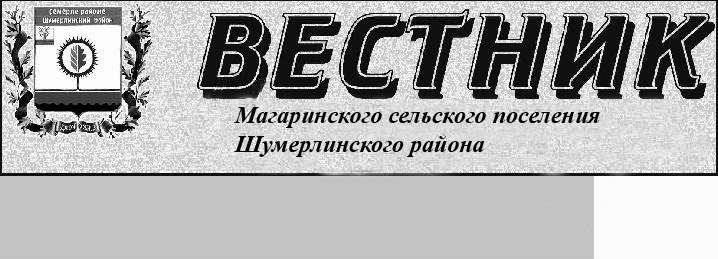 Постановлениеадминистрации Магаринского сельского поселения Шумерлинского района Чувашской Республики «О   проведении   двухмесячника   по санитарно-экологической   очистке  и благоустройству населённых пунктов  Магаринского  сельского поселения Шумерлинского района»19.03..2020 г. № 27 В целях создания благоприятных условий для проживания граждан, упорядочения работ по санитарно-экологической очистке и благоустройству населенных пунктов, а также обеспечения чистоты и порядка на территории Магаринского сельского поселения Шумерлинского района администрация Магаринского сельского поселения Шумерлинского района п о с т а н о в л я е т:          1. Провести с 1 апреля по 31 мая 2018 года двухмесячник по санитарно- экологической очистке и благоустройству населенных пунктов Магаринского сельского поселения Шумерлинского района           2.  Организовать работы по очистке улиц и прилегающих территорий предприятий, организаций и учреждений          3.  Разработать план мероприятий по проведению двухмесячника по санитарно-экологической очистке и благоустройству населенных пунктов и обеспечить их выполнение           4. Организовать население на массовое проведение работ по весенней санитарной очистке улиц населенных пунктов, внутридворовых проездов, детских площадок, придомовых территорий, кладбищ, посадке деревьев и кустарников;          5. Создать баннер на официальном сайте сельского поселения и обеспечить  систематическое освещение хода проводимых мероприятий по санитарно- экологической очистке и благоустройству населенных пунктов.          6. Контроль за исполнением настоящего постановления возложить на ведущего специалиста-эксперта администрации Магаринского сельского поселения – Мамонову Е.В.           Опубликовать настоящее постановление в издании «Вестник Магаринского сельского поселения Шумерлинского района» и разместить на официальном сайте Магаринского сельского поселения  Шумерлинского района. Глава администрации Магаринского сельского поселения Л.Д. ЕгороваПостановлениеадминистрации Магаринского сельского поселения Шумерлинского района Чувашской Республики «О проведении публичных слушаний по проекту решения Собрания депутатов Магаринского  сельского  поселения Шумерлинского района «Об утверждении отчета об исполнении бюджета Магаринского сельского  поселения  Шумерлинского района за 2019 год»23.03..2020 г. № 29Назначить проведение публичных слушаний по проекту решения Собрания депутатов Магаринского  сельского  поселения  Шумерлинского района «Об утверждении  отчета об исполнении бюджета Магаринского  сельского  поселения Шумерлинского района за 2019 год» в Саланчикском сельском клубе Магаринского  сельского  поселения Шумерлинского района  на  15 апреля  2020 года в   16   час.   30   мин.Образовать для проведения публичных слушаний по проекту решения Собрания депутатов Магаринского  сельского  поселения  Шумерлинского района «Об утверждении  отчета об исполнении бюджета Магаринского  сельского  поселения Шумерлинского района за 2019 год»   комиссию в следующем составе:Егорова Л.Д. – глава Магаринского сельского поселения Шумерлинского района;Сокол Н.Д. – председатель Собрания депутатов Магаринского сельского поселения Шумерлинского района;Мамонова Е.В. – Ведущий специалист-эксперт администрации Магаринского сельского поселения Шумерлинского района;Члены:Малышева О.В. - специалист-эксперт администрации Магаринского сельского поселения Шумерлинского района;Петрова Н.И. - начальник финансового отдела администрации Шумерлинского района.Назначить ответственной за подготовку и проведение публичных слушаний по  проекту решения Собрания депутатов Магаринского  сельского  поселения  Шумерлинского района «Об утверждении  отчета об исполнении бюджета Магаринского   сельского  поселения  Шумерлинского района за 2019 год»  Петрову Н.И. – начальника финансового отдела (по  согласованию).Опубликовать в  издании «Вестник Магаринского  сельского  поселения  Шумерлинского  района» настоящее  постановление, проект  решения Собрания депутатов Магаринского  сельского  поселения  Шумерлинского района «Об утверждении  отчета об исполнении бюджета  Магаринского  сельского  поселения   Шумерлинского района за 2019 год»   и порядок внесения  предложений (Приложение к постановлению).Глава Магаринского  сельского  поселения Шумерлинского района  Л.Д.ЕгороваПриложение к постановлению  главы   Магаринского  сельского  поселения  Шумерлинского района от  23.03.2020 № 29П О Р Я Д О К внесения  предложений	Предложения  по проекту решения    Собрания депутатов Магаринского  сельского  поселения  Шумерлинского района «Об утверждении  отчета об исполнении бюджета Магаринского  сельского  поселения  Шумерлинского района за 2019 год» принимаются в финансовом отделе администрации Шумерлинского района по адресу: . Шумерля, ул. Октябрьская, д. 24, каб. 29.	Предложения по проекту  решения могут быть внесены в письменном виде, в том  числе путем направления писем и телеграмм, устно при непосредственном обращении в   финансовый отдел администрации Шумерлинского района или по телефону   8(83536) 2-30-14.	В предложении  по проекту решения должны содержаться следующие сведения: фамилия, имя, отчество и адрес  лица, направившего предложение, однозначно выраженное мнение, не допускающее двоякого толкования, о внесении каких – либо изменений в проект.Межрайонной прокуратурой выявлены нарушения законодательства, связанного с предоставлением индивидуальным предпринимателям и юридическим лицам государственных и муниципальных услугШумерлинской межрайонной прокуратурой проведена проверка  соблюдения законодательства, связанного с предоставлением индивидуальным предпринимателям и юридическим лицам государственных и муниципальных услуг.	Проверкой  АУ «Многофункциональный центр по предоставлению государственных и муниципальных услуг» г. Шумерля  ЧР установлено, что в нарушение  требований ст. ст. 4, 5, 6 , 16, 17 Федерального закона от 27.07.2010 № 210-ФЗ «Об организации предоставления государственных и муниципальных услуг» и п. 8 Правил организации деятельности многофункциональных центров предоставления государственных и муниципальных услуг, утвержденных постановлением Правительства РФ от 22.12.2012 № 1376   информационный стенд в секторе информирования и ожидания АУ «Многофункциональный центр по предоставлению государственных и муниципальных услуг» г. Шумерля  ЧР содержит неполную информацию, на нем отсутствуют сведения о размерах государственной пошлины и иных платежей, уплачиваемых заявителем при получении государственных и муниципальных услуг, о порядке их уплаты.Вопреки п. 9 Правил организации деятельности многофункциональных центров предоставления государственных и муниципальных услуг   площадь сектора информирования и ожидания не соответствует установленным нормативам,  из расчета не менее 10 квадратных метров на одно окно. В частности, при наличии 7 окон приема и выдачи документов площадь сектора информирования и ожидания АУ «Многофункциональный центр по предоставлению государственных и муниципальных услуг» г. Шумерля  ЧР составляет 36,6 кв. метров, вместо 70 кв. метров.На момент проверки на терминале электронной очереди АУ «Многофункциональный центр по предоставлению государственных и муниципальных услуг» г. Шумерля  ЧР не работала муниципальная услуга «МОЙ БИЗНЕС» (услуги для малого и среднего предпринимательства), данное программное обеспечение не было запущено в работу.Проверка АУ «Многофункциональный центр по предоставлению государственных и муниципальных услуг» Шумерлинского района ЧР показала, что    информационный стенд в секторе информирования и ожидания АУ «Многофункциональный центр по предоставлению государственных и муниципальных услуг» Шумерлинского района ЧР содержит неполную информацию, на нем отсутствуют сведения о порядке уплаты   государственной пошлины и иных платежей, уплачиваемых заявителем при получении государственных и муниципальных услуг; перечень всех государственных и муниципальных услуг, предоставление которых организовано в многофункциональном центре; о порядке обжалования действий (бездействия), а также решений органов, предоставляющих государственные услуги, и органов, предоставляющих муниципальные услуги, государственных и муниципальных служащих, многофункциональных центров, работников многофункциональных центров; о предусмотренной законодательством Российской Федерации ответственности должностных лиц органов, предоставляющих государственные услуги, должностных лиц органов, предоставляющих муниципальные услуги, работников многофункционального центра, работников организаций, привлекаемых к реализации функций многофункционального центра за нарушение порядка предоставления государственных и муниципальных услуг; о порядке возмещения вреда, причиненного заявителю в результате ненадлежащего исполнения либо неисполнения многофункциональным центром или его работниками, а также привлекаемыми организациями или их работниками обязанностей, предусмотренных законодательством Российской Федерации; об адресах иных многофункциональных центров и привлекаемых организаций, находящихся на территории субъекта Российской Федерации.В секторе информирования и ожидания АУ «Многофункциональный центр по предоставлению государственных и муниципальных услуг» Шумерлинского района ЧР  не использовалось  специально оборудованное рабочее место, предназначенное для информирования заявителей (отсутствовал стул и канцелярские товары для работы, указанное рабочее место было  завалено и нагромождено различными предметами).По выявленным нарушениям межрайонной прокуратурой  внесено 2  представления об устранении допущенных нарушений законодательства в указанной сфере и недопущения их впредь, привлечения виновных лиц  к дисциплинарной ответственности.Шумерлинская межрайонная прокуратураЗа незаконное получение имущественного налогового вычета в отношении депутата возбуждено уголовное дело03 марта 2020 года и.о. руководителя следственного управления Следственного комитета Российской Федерации по Чувашской Республике по результатам рассмотрения  постановления Шумерлинского межрайонного прокурора Чувашской Республики и представленных  материалов проверки  в порядке п.2 ч.2 ст. 37 УК РФ  возбуждено уголовное дело по признакам преступления, предусмотренного ч. 1 ст. 159 УК РФ,  в отношении депутата Собрания депутатов Егоркинского сельского поселения Шумерлинского района Чувашской Республики .Установлено, что с целью неправомерного получения права на имущественный налоговый вычет в порядке, предусмотренном подпунктом 3 пункта 1 статьи 220 Налогового кодекса РФ, депутат представительного органа, заведомо зная о том, что в соответствии с пунктом 5 статьи 220 Налогового кодекса РФ имущественный вычет не предоставляется, если сделка купли-продажи квартиры совершается между физическими лицами, являющимися взаимозависимыми в соответствии с подпунктом 11 пункта 2 статьи 105.1 Налогового кодекса РФ, каковыми являются супруги, договорился со своей супругой , неосведомленной о его преступном умысле на хищение, переоформить право собственности на квартиру на другое лицо, путем заключения договора-купли продажи без фактической оплаты.На основании договора купли-продажи произведено отчуждение квартиры в пользу заинтересованного лица без фактической оплаты последней стоимости в размере 3 500 000 рублей.В соответствии с достигнутой договоренностью на основании договора купли-продажи заинтересованным лицом произведено отчуждение квартиры в пользу депутата  без фактической оплаты последним стоимости в размере 3 500 000 рублей. После этого депутат, действуя умышленно, из корыстных побуждений, с целью хищения из бюджета Российской Федерации денежных средств, заведомо зная о том, что он не понес расходов, связанных с приобретением квартиры, 13.02.2018 обратился в МИФНС России 
по Чувашской Республике № 8  с заявлением о возврате суммы излишне уплаченного налога, предоставив декларации по налогу 
на доходы физических лиц (форма 3-НДФЛ), указав в них ложные сведения о фактически произведенных расходах на приобретение объекта недвижимости, а также сумм налога, подлежащих возврату из бюджета Российской Федерации. В настоящее время по данному делу проводятся следственные действия.Расследование уголовного дела находится на контроле Шумерлинского межрайонного прокурора.Шумерлинская межрайонная прокуратураШумерлинской межрайонной прокуратурой выявлены нарушения законодательства об административных правонарушенияхШумерлинской межрайонной прокуратурой в ходе проверки исполнения требований законодательства об административных правонарушениях в деятельности административной комиссии г. Шумерля выявлены нарушения.Проведенной проверкой установлено, что в нарушение ч.2 ст.29.11, ч.1 ст.30.1, ч.1 ст.30.3, ч.1.1. ст.29.10,    КоАП РФ копия постановления по делу об административном правонарушении вручается под расписку физическому лицу, или законному представителю физического лица, или законному представителю юридического лица, в отношении которых оно вынесено, а также потерпевшему по его просьбе либо высылается указанным лицам по почте заказным почтовым отправлением в течение трех дней со дня вынесения указанного постановления.В силу ч.1 ст.30.1, ч.1 ст.30.3 Кодекса Российской Федерации об административных правонарушениях от 30 декабря 2001 г. N 195-ФЗ постановления административной комиссии при администрации г. Шумерля о назначении административных наказаний, рассмотренные 15.01.2020 в отношении 6 физических лиц, индивидуальных предпринимателей под расписку указанным лицам не вручены, по почте заказным письмом не направлены, чем нарушено их право на обжалование данных постановлений в установленный законом срок.Кроме того, ни в одном из 6 вынесенных постановлений при назначении административных наказаний в виде штрафов не указана информация, необходимая в соответствии с правилами заполнения расчетных документов на перечисление суммы административного штрафа, предусмотренными законодательством Российской Федерации о национальной платежной системе, а также информация о сумме административного штрафа, который может быть уплачен в соответствии с частью 1.3 статьи 32.2 настоящего Кодекса.По результатам проверки межрайонной прокуратурой в адрес председателя административной комиссии при администрации г. Шумерля внесено представление, которое рассмотрено, нарушения устранены, виновное в допущенных нарушениях закона лицо привлечено к дисциплинарной ответственности.Старший помощник межрайонного прокурора младший советник юстиции Л.В. Бойцова Шумерлинской межрайонной прокуратурой подготовлены проекты нормативно-правовых актовВ ходе мониторинга изменений федерального законодательства межрайонной прокуратурой установлено, что в силу ст.7 Федерального закона от 16 декабря 2019 г. N 432-ФЗ "О внесении изменений в отдельные законодательные акты Российской Федерации в целях совершенствования законодательства Российской Федерации о противодействии коррупции" часть 6 статьи 27.1 Федерального закона от 2 марта 2007 года N 25-ФЗ "О муниципальной службе в Российской Федерации" (далее-Закон) изложена в новой редакции.Так, в соответствии с ч.6 ст.27.1 Закона взыскания, предусмотренные статьями 14.1 (Урегулирование конфликта интересов на муниципальной службе), 15 (Представление сведений о доходах, расходах, об имуществе и обязательствах имущественного характера) и 27 (Дисциплинарная ответственность муниципального служащего) настоящего Федерального закона, применяются не позднее шести месяцев со дня поступления информации о совершении муниципальным служащим коррупционного правонарушения, не считая периодов временной нетрудоспособности муниципального служащего, нахождения его в отпуске, и не позднее трех лет со дня совершения им коррупционного правонарушения. В указанные сроки не включается время производства по уголовному делу.В ходе сверки действующих нормативно-правовых актов органов местного самоуправления Шумерлинского района и г. Шумерля было установлено, что указанные изменения федерального законодательства требуют уточнения норм Порядка увольнения муниципальных служащих Шумерлинского района в связи с утратой доверия, утвержденного решением Собрания депутатов Шумерлинского района Чувашской Республики от 28 февраля 2014 г. N 45/3 и Порядка увольнения муниципальных служащих города Шумерля в связи с утратой доверия, утвержденного решением Собрания депутатов г. Шумерли Чувашской Республики от 5 марта 2014 г. N 470.В связи с этим, межрайонной прокуратурой в адрес Собраний депутатов г. Шумерля и Шумерлинского района подготовлены и направлены проекты нормативно-правовых актов о внесении изменений в вышеуказанные акты.По результатам рассмотрения проектов правовых актов межрайонной прокуратуры в вышеуказанные Порядки увольнения муниципальных служащих в связи с утратой доверия внесены необходимые изменения. Шумерлинская межрайонная прокуратура Межрайонной прокуратурой выявлены нарушения законодательства в сфере безопасности дорожного движения Шумерлинской межрайонной прокуратурой проведена проверка исполнения законодательства федерального законодательства в сфере обеспечения безопасности дорожного движения.  В декабре 2019 года межрайонной прокуратурой с участием ОГИБДД МО МВД России «Шумерлинский» проведена проверка дорожного покрытия улиц г. Шумерля, в том числе улиц Кутузова и Радищева, по результатам которой установлено, что от дома № 4 до дома № 61 указанной улицы имеются многочисленные дефекты дорожного полотна (имеется просадок, колея, размеры которых превышают требования ГОСТа 50597-2017). Комиссией также установлено, что по улице Радищева от дома № 3 до дома № 59 отсутствуют установленные законодательством дорожные знаки приоритета на пересечении с улицами Котовского, С.Лазо, Герцена, Гастелло, Гончарова, Пархоменко, Тоннельная, К.Иванова, Луговая.     Неровность дорожного покрытия по ул. Кутузова г. Шумерля и отсутствие дорожных знаков по ул. Радищева с пересечениями улиц Котовского, С.Лазо, Герцена, Гастелло, Гончарова, Пархоменко, Тоннельная, К.Иванова, Луговая  не позволяет участником дорожного движения выполнять требования Правил дорожного движения, утвержденных постановлением Правительства РФ от 23.10.1993 года N 1090, вызывают опасность возникновения дорожно-транспортных происшествий, создают реальную угрозу жизни и здоровью участников дорожного движения.По результатам проверки главе администрации города Шумерля было внесено представление об устранении нарушений законодательства. В установленные законом сроки данные неровности дорожного покрытия не были устранены. Данные обстоятельства были установлены в ходе  повторного комиссионного обследования в феврале 2020 года.  По результатам проверки в Шумерлинский районный суд направлено исковое заявление о признании незаконным бездействие администрации города Шумерля по неисполнению обязанностей требований Национального стандарта РФ ГОСТ Р 50597-2017 «Дороги автомобильные и улицы. Требования к эксплуатационному состоянию, допустимому по условиям обеспечения безопасности дорожного движения. Методы контроля» по устранению дефектов проезжей части участка дороги по ул. Кутузова от дома № 4 до дома № 61 г. Шумерля; по не установке дорожных знаков приоритета по ул. Радищева на пересечении с улицами Котовского, С.Лазо, Герцена, Гастелло, Гончарова, Пархоменко, Тоннельная, К.Иванова, Луговая г. Шумерля и обязании администрацию г. Шумерля в течение 6 месяцев со дня вступления решения суда в законную силу устранить вышеуказанные нарушения. Административное исковое заявление прокуратуры  принято судом к производству и находится на рассмотрении. Информация подготовлена Шумерлинской межрайонной прокуратуройМежрайонной прокуратурой выявлены нарушения законодательства в сфере антитеррористической защищённости объектов спорта Шумерлинской межрайонной прокуратурой проведена проверка исполнения законодательства о противодействии терроризму и антитеррористической защищенности, по результатам рассмотрения которой в деятельности МАУ ДО «Спортивная школа имени олимпийского чемпиона В.Н.Ярды» Шумерлинского района выявлены нарушения федерального законодательства.Проведенной проверкой установлено, что в спортивной школе, в нарушение требований антитеррористической защищенности объектов спорта, утверждённых постановлением Правительства РФ от 06 марта 2015 года N 202, не осуществлялся пропускной режим,  не были определены лица ответственные за пропускной режим, не была организована и не осуществлялась охрана объекта (территории); не обеспечивалась защита служебной информации ограниченного распространения.По результатам проверки 31.01.2020 директору МАУ ДО «Спортивная школа имени олимпийского чемпиона В.Н.Ярды» Шумерлинского района внесено представление, нарушения устранены.    Информация подготовлена Шумерлинской межрайонной прокуратуройМежрайонной прокуратурой проведена проверка соблюдения требований законодательства об охране трудаШумерлинской межрайонной прокуратурой проведена проверка соблюдения требований законодательства об охране труда ООО «Катюша», расположенном на территории Шумерлинского района, в ходе которой выявлены нарушения в указанной сфере. В силу ч.2 ст. 7, ч.3 ст. 37 Конституции Российской Федерации в Российской Федерации охраняются труд и здоровье людей, каждый имеет право на труд в условиях, отвечающих требованиям безопасности и гигиены.Статьей 212 Трудового кодекса Российской Федерации на работодателя возложена обязанность по обеспечению проведения специальной оценки условий труда в соответствии с законодательством о специальной оценке условий труда.Согласно ст. 4 Федерального закона от 28.12.2013 №426-ФЗ «О специальной оценке условий труда» работодатель обязан обеспечить проведение специальной оценки условий труда, в том числе внеплановой специальной оценки условий труда, в случаях, установленных частью 1 статьи 17 настоящего Федерального закона.В соответствии со ст. 8 Федерального закона от 28.12.2013 №426-ФЗ «О специальной оценке условий труда» обязанности по организации и финансированию проведения специальной оценки условий труда возлагаются на работодателя. Специальная оценка условий труда на рабочем месте проводится не реже чем один раз в пять лет, если иное не установлено настоящим Федеральным законом. В нарушение указанных норм по состоянию руководителем ООО «Катюша» не была исполнена обязанность по проведению специальной оценки условий труда рабочих мест 2 продавцов-кассиров.По результатам проверки в отношении руководителя общества возбуждено дело об административном правонарушении (рассмотрено, назначено наказание в виде штрафа в размере 5 тыс. руб.), а также внесено представление (на рассмотрении). Информация предоставлена Шумерлинской межрайонной прокуратурой.По материалам прокурорской проверки возбуждено уголовное дело по факту невыплаты заработной платы Шумерлинской межрайонной прокуратурой проведена проверка в деятельности ООО «Аракс» по соблюдению законодательства об оплате труда.Установлено, что в нарушение действующего законодательства, директор ООО «Аракс» в период времени с апреля 2017 года по декабрь 2018 года полностью не выплатил заработную плату 7 работникам общества на общую сумму 182 тыс.руб. Материалы проверки межрайонной прокуратурой направлены в Шумерлинский межрайонный следственный отдел следственного управления Следственного комитета Российской Федерации для решения вопроса о возбуждения уголовного дела по признакам преступления, предусмотренного ч.2 ст.145.1 УК РФ (полная невыплата заработной платы свыше двух месяцев), по результатам рассмотрения которых уголовное дело возбуждено. Расследование уголовного дела находится на контроле Шумерлинского межрайонного прокурора.Информация предоставлена Шумерлинской межрайонной прокуратурой.Шумерлинской межрайонной прокуратурой поддержано государственное обвинение по уголовному делу о совершении должностных преступленийШумерлинской межрайонной прокуратурой обжалован приговор поддержано по уголовному делу по обвинению сотрудника полиции в совершении 7 должностных преступлений.В ходе судебного следствия судом первой инстанции установлено, что один из сотрудников территориального подразделения органов внутренних дел, являясь должностным лицом и представителем власти, обладая организационно-распорядительными и властными полномочиями по рассмотрению дел об административных правонарушениях в области дорожного движения от имени органов внутренних дел (полиции), находясь при исполнении своих непосредственных должностных обязанностей, используя предоставленные ему полномочия вопреки интересам службы, из иной личной заинтересованности, выразившейся в стремлении приукрасить результаты своей деятельности по выявлению административных правонарушений в области дорожного движения и тем самым выслужиться перед руководством, совершил ряд умышленных должностных преступлений, повлекших существенное нарушение охраняемых законом интересов общества и государства.Так, при исполнении своих непосредственных должностных обязанностей по обеспечению безопасности дорожного движения на территории г. Шумерля Чувашской Республики, им умышленно, вопреки положениям Кодекса Российской Федерации об административных правонарушениях, неоднократно был совершен служебный подлог путем вынесения официального документа - постановления по делу об административном правонарушении и внесения в него заведомо ложных сведений, не соответствующие действительности о совершении рядом водителей административных правонарушений, совершенных ими якобы как пешеходами, в действительности не имевших места, и назначения последним административного наказания.Вина подсудимого доказана, по результатам рассмотрения уголовного дела, приговором Шумерлинского районного суда Чувашской Республики назначено наказание по совокупности преступлений в виде лишения свободы сроком на 2 года условно с испытательным сроком 1 год.Не согласившись с вынесенным приговором суда вышеназванный приговор обжалован межрайонным прокурором.Апелляционным постановлением Верховного Суда Чувашской Республики приговор суда первой инстанции отменен, уголовного дело возвращено на новое рассмотрение.Информация предоставлена Шумерлинской межрайонной прокуратуройШумерлинской межрайонной прокуратурой проведена проверка соблюдения требований уголовно-исполнительного законодательства в сфере исполнения наказаний, не связанных с лишением свободы	В ходе проведенной Шумерлинской межрайонной прокуратурой проверки соблюдения уголовно-исполнительного законодательства установлено, что в ряде организаций допускаются нарушения федерального законодательства в сфере исполнения наказаний, не связанных с лишением свободы. Так, в соответствии с частями 1, 2 статьи 43 УИК РФ на администрацию организации, в которой работает осужденный к исправительным работам, возлагаются: правильное и своевременное производство удержаний из заработной платы осужденного и перечисление удержанных сумм в установленном порядке; контроль за поведением осужденного на производстве и содействие уголовно-исполнительной инспекции в проведении воспитательной работы с ним; соблюдение условий отбывания наказания, предусмотренных УИК РФ; уведомление уголовно-исполнительной инспекции о примененных к осужденному мерах поощрения и взыскания, об уклонении его от отбывания наказания, а также предварительное уведомление о переводе осужденного на другую должность или его увольнении с работы.Неисполнение перечисленных обязанностей влечет ответственность в соответствии с законодательством Российской Федерации.В нарушение требований вышеназванного законодательства, в отношении нескольких осужденных, отбывающих наказание в виде исправительных работ на момент проведения проверки расчетных сведений о работе осужденного, отбывающего наказание в виде исправительных работ и производственных удержаниях из его заработной платы не направлялось.	Изложенное свидетельствует о ненадлежащем исполнении своих должностных обязанностей ответственными лицами данных организаций по соблюдению требований уголовно-исполнительно законодательства, а также об отсутствии надлежащего контроля со стороны руководства за подчиненными работниками по соблюдению ими требований указанного законодательства.Таким образом, указанные нарушения воспрепятствуют исполнению приговора, вынесенного судом в отношении осужденного, и отбытию наказания в установленном законом порядке.	В целях устранения выявленных нарушений внесено 3 представления.Информация предоставлена Шумерлинской межрайонной прокуратуройПо требованию межрайонной прокуратуры пациенты медицинского центра обеспечены бахиламиШумерлинской межрайонной прокуратурой проведена проверка соблюдения законодательства об охране здоровья граждан БУ «Шумерлинский межтерриториальный центр» Минздрава Чувашии, в ходе которой выявлены нарушения в обозначенной сфере.Установлено, что в БУ «Шумерлинский межтерриториальный медицинский центр» Минздрава Чувашии на момент проверки бахилы пациентам не выдаются, в гардеробе медицинского центра имеется вывеска «Бахил нет». В связи с выявленными нарушениями межрайонной прокуратурой в адрес главного врача медицинского учреждения внесено представление, по результатам рассмотрения которого медицинским центром бахилы были закуплены.Информация предоставлена Шумерлинской межрайонной прокуратуройМежрайонной прокуратурой проведена проверка соблюдения законодательства о социальной защите гражданШумерлинской межрайонной прокуратурой проведена проверка деятельности администрации г.Шумерля по обеспечению доступности городского автотранспорта для инвалидов, в ходе которой выявлены существенные нарушения законодательства о социальной защите инвалидов.Установлено, что транспортные средства, на которых осуществляется перевозка пассажиров на территории города Шумерля, для маломобильных групп населения не приспособлены.Функции органов местного самоуправления по созданию условий инвалидам для беспрепятственного пользования всеми видами городского транспорта на территории города Шумерля не реализованы, что свидетельствует о бездействии администрации города Шумерля по данному вопросу.Неисполнение администрацией города Шумерля требований федерального законодательства о социальной защите инвалидов, а также вышеуказанных норм-гарантий влечет за собой нарушение прав и законных интересов данной категории граждан, лишает их возможности участия в жизни общества, осуществления полноценной жизни наравне с другими людьми.В связи с выявленными нарушениями межрайонной прокуратурой в адрес и.о. главы администрации внесено представление (на рассмотрении).Информация предоставлена Шумерлинской межрайонной прокуратурой.Постановлениеадминистрации Магаринского сельского поселения Шумерлинского района Чувашской Республики «О внесении изменений в постановление администрации Магаринского сельского поселения Шумерлинского района от 10.03.2016 № 20 «Об утверждении административного регламента администрации Магаринского сельского поселения Шумерлинского района Чувашской Республики по предоставлению муниципальной услуги «Выдача разрешений на строительство, реконструкцию объектов капитального строительства»27.03..2020 г. № 31В соответствии с Федеральным законом от 27 декабря 2019 года № 472–ФЗ «О внесении изменений в Градостроительный кодекс Российской Федерации и отдельные законодательные акты Российской Федерации», Федеральным законом от 27.07.2010 г. № 210-ФЗ "Об организации предоставления государственных и муниципальных услуг", Федеральным законом от 24.11.1995 N 181-ФЗ "О социальной защите инвалидов в Российской Федерации"	администрация Магаринского сельского поселения Шумерлинского района постановляет: 1. Внести в Административный регламент администрации Магаринского сельского поселения Шумерлинского района Чувашской Республики по предоставлению муниципальной услуги «Выдача разрешений на строительство, реконструкцию объектов капитального строительства», утвержденный постановлением администрации Магаринского сельского поселения Шумерлинского района от 10.03.2016 № 20 следующие изменения:1.1. абзац восьмой пункта 1.3.5. изложить в следующей редакции:«- образец заявления на получение разрешения на строительство, реконструкцию объектов капитального строительства (Приложение 3 к Административному регламенту);»;1.2.  пункт 2.7 раздела II изложить в следующей редакции:"2.7. Основания для отказа в приеме документов, необходимых для предоставления муниципальной услуги Оснований для отказа в приеме документов не имеется.»;1.3. в абзаце третьем пункта 3.1.4. слова «, а также выданных разрешений на индивидуальное строительство» исключить;1.4. Раздел III дополнить пунктом 3.3. следующего содержания:«3.3. Правила направления документов в уполномоченные на выдачу разрешений на строительство органы в электронной форме В целях получения разрешения на строительство объекта капитального строительства документы в электронной форме направляются застройщиком в разрешительные органы.Документы (их копии или сведения, содержащиеся в них), указанные в пунктах 1 - 5, 7, 9 и 10 части 7 статьи 51 Градостроительного кодекса Российской Федерации, в электронной форме предоставляются государственными органами, органами местного самоуправления, подведомственными государственным органам или органам местного самоуправления организациями, в распоряжении которых находятся указанные документы (далее - уполномоченные органы), по запросу разрешительных органов, если застройщик не представил такие документы самостоятельно.Документы запрашиваются в рамках межведомственного информационного взаимодействия в соответствии с положениями статей 7.1 и 7.2 Федерального закона "Об организации предоставления государственных и муниципальных услуг" в срок не позднее 3 рабочих дней со дня получения от застройщика заявления о выдаче разрешения на строительство.Уполномоченные органы, получившие межведомственный запрос разрешительного органа, предоставляют документы в электронной форме в соответствии с положениями статей 7.1 и 7.2 Федерального закона "Об организации предоставления государственных и муниципальных услуг" в срок не позднее 3 рабочих дней со дня получения соответствующего межведомственного запроса.Документы в электронной форме направляются в форматах, установленных нормативными правовыми актами для соответствующих документов.В случае если нормативными правовыми актами не определен формат документов в электронной форме, такие документы направляются в следующих форматах:а) doc, docx, odt - для документов с текстовым содержанием, не включающим формулы (за исключением документов, указанных в подпункте "в" настоящего пункта);б) pdf - для документов с текстовым содержанием, в том числе включающим формулы и (или) графические изображения (за исключением документов, указанных в подпункте "в" настоящего пункта), а также документов с графическим содержанием;в) xls, xlsx, ods - для документов, содержащих таблицы.В случае если оригинал документа выдан и подписан уполномоченным органом на бумажном носителе, допускается формирование документа в электронной форме путем сканирования оригинала документа (использование копий не допускается), которое осуществляется с сохранением ориентации оригинала документа в разрешении 300 dpi (масштаб 1:1) с использованием следующих режимов:а) "черно-белый" (при отсутствии в документе графических изображений и (или) цветного текста);б) "оттенки серого" (при наличии в документе графических изображений, отличных от цветного графического изображения);в) "цветной" или "режим полной цветопередачи" (при наличии в документе цветных графических изображений либо цветного текста).Документы в электронной форме, направляемые в форматах, предусмотренных пунктом 4 настоящих Правил, должны:а) формироваться способом, не предусматривающим сканирование документа на бумажном носителе (за исключением случаев, предусмотренных пунктом 5 настоящих Правил);б) состоять из одного или нескольких файлов, каждый из которых содержит текстовую и (или) графическую информацию;в) обеспечивать возможность поиска по текстовому содержанию документа и возможность копирования текста (за исключением случая, если текст является частью графического изображения);г) содержать оглавление (для документов, содержащих структурированные по частям, главам, разделам (подразделам) данные) и закладки, обеспечивающие переходы по оглавлению и (или) к содержащимся в тексте рисункам и таблицам;д) в случае превышения размера 80 мегабайт делиться на несколько фрагментов, при этом название каждого файла, полученного в результате деления документа, дополняется словом "Фрагмент" и порядковым номером такого файла.Направляемые в разрешительные органы документы в электронной форме подписываются с использованием усиленной квалифицированной электронной подписи лицами, обладающими полномочиями на их подписание в соответствии с законодательством Российской Федерации.Направление документов в электронной форме застройщиком осуществляется с использованием в том числе федеральной государственной информационной системы "Единый портал государственных и муниципальных услуг (функций)", порталов государственных и муниципальных услуг субъектов Российской Федерации, а также официальных сайтов органов государственной власти и органов местного самоуправления в соответствии с требованиями к предоставлению в электронной форме государственных и муниципальных услуг, утвержденными постановлением Правительства Российской Федерации от 26 марта 2016 г. N 236 "О требованиях к предоставлению в электронной форме государственных и муниципальных услуг".»;1.5. в наименовании Приложения № 1, Приложения № 3, Приложения № 4, Приложения № 5, Приложения № 6, Приложения № 7 к Административному регламенту слова «и индивидуальное строительство» исключить;1.6. Приложение № 2 к Административному регламенту признать утратившим силу.2. Настоящее постановление вступает в силу после официального опубликования в издании «Вестник Магаринского сельского поселения Шумерлинского района» и подлежит размещению на официальном сайте администрации Магаринского сельского Шумерлинского района, за исключением пункта 1.4 настоящего постановления, вступающего в силу с 1 июля 2020 года.Глава Магаринского сельского поселения Шумерлинского района Л.Д. ЕгороваПостановлениеадминистрации Магаринского сельского поселения Шумерлинского района Чувашской Республики «О внесении изменений в постановление администрации Магаринского сельского поселения Шумерлинского района от 12.02.2019 № 02 «Об утверждении Положения о предоставлении гражданами, претендующими на замещение должностей муниципальной службы и лицами, замещающими должности муниципальной службы в администрации Магаринского сельского поселения Шумерлинского района, сведений о расходах, доходах, об имуществе и обязательствах имущественного характера, а также о расходах, доходах, об имуществе и обязательствах имущественного характера своих супруги (супруга) и несовершеннолетних детей»27.03..2020 г. № 32Руководствуясь Указом Главы Чувашской Республики от 19.02.2020 № 42 «О внесении изменений в некоторые указы Президента Чувашской Республики»администрация Магаринского сельского поселения Шумерлинского района постановляет:Внести в Положение о предоставлении гражданами, претендующими на замещение должностей муниципальной службы и лицами, замещающими должности муниципальной службы в администрации Магаринского сельского поселения Шумерлинского района, сведений о расходах, доходах, об имуществе и обязательствах имущественного характера, а также о расходах, доходах, об имуществе и обязательствах имущественного характера своих супруги (супруга) и несовершеннолетних детей, утвержденное постановлением администрации Магаринского сельского поселения Шумерлинского района от 12.02.2019 № 02, следующие изменения:пункт 2 изложить следующей редакции:«2. Обязанность представлять сведения доходах, об имуществе и обязательствах имущественного характера возлагается:- на гражданина, претендующего на замещение должности муниципальной службы, включенной в перечень должностей, утвержденный постановлением администрации Магаринского  сельского поселения Шумерлинского района от 12.02.2020 № 02 «Об утверждении перечня должностей муниципальной службы в администрации Магаринского  сельского поселения Шумерлинского района, при назначении на которые граждане и при замещении которых муниципальные служащие администрации Магаринского сельского поселения Шумерлинского района обязаны представлять сведения о своих доходах, об имуществе и обязательствах имущественного характера, а также сведения о доходах, об имуществе и обязательствах имущественного характера своих супруги (супруга) и несовершеннолетних детей» (далее - Перечень);- на лицо, замещающее должность муниципальной службы, не включенную в Перечень, и претендующего на замещение должности муниципальной службы, включенной в Перечень (далее - кандидаты на должность, предусмотренную Перечнем);- на лицо, замещающее должность муниципальной службы, включенную в Перечень.Обязанность представлять сведения о расходах возлагается на лицо, замещающее должность, включенную в Перечень, в сроки, установленные для представления сведений о доходах, об имуществе и обязательствах имущественного характера, а также о расходах своих супруги (супруга) и несовершеннолетних детей по каждой сделке по приобретению земельного участка, другого объекта недвижимости, транспортного средства, ценных бумаг, акций (долей участия, паев в уставных (складочных) капиталах организаций), совершенной им, его супругой (супругом) и (или) несовершеннолетними детьми в течение календарного года, предшествующего году представления сведений (далее - отчетный период), если общая сумма таких сделок превышает общий доход данного лица и его супруги (супруга) за три последних года, предшествующих отчетному периоду, и об источниках получения средств, за счет которых совершены эти сделки.»; 1.2. пункт 3 изложить в следующей редакции:«3. Сведения доходах, об имуществе и обязательствах имущественного характера представляются по форме справки, утвержденной Указом Президента Российской Федерации от 23.06.2014 N 460 "Об утверждении формы справки о доходах, расходах, об имуществе и обязательствах имущественного характера и внесении изменений в некоторые акты Президента Российской Федерации", заполненной с использованием специального программного обеспечения "Справки БК", размещенного на официальном сайте Президента Российской Федерации, ссылка на который также размещается на официальном сайте федеральной государственной информационной системы в области государственной службы в информационно-телекоммуникационной сети "Интернет":1) гражданином – претендующим на замещение должности муниципальной службы, включенной в Перечень, - при поступлении на службу;2) кандидатом на должности, предусмотренные Перечнем, - при назначении на должность муниципальной службы, включенной в Перечень;3) лицом, замещающим должность муниципальной службы, включенной в Перечень, – ежегодно не позднее 30 апреля года, следующего за отчетным.Сведения о расходах предоставляются по форме справки, утвержденной Указом Президента Российской Федерации от 23.06.2014 N 460 "Об утверждении формы справки о доходах, расходах, об имуществе и обязательствах имущественного характера и внесении изменений в некоторые акты Президента Российской Федерации", заполненной с использованием специального программного обеспечения "Справки БК", размещенного на официальном сайте Президента Российской Федерации, ссылка на который также размещается на официальном сайте федеральной государственной информационной системы в области государственной службы в информационно-телекоммуникационной сети "Интернет":лицом, замещающим должность муниципальной службы, включенную в Перечень, – ежегодно не позднее 30 апреля года, следующего за отчетным.»;1.3. дополнить пунктом 4.1. следующего содержания:«4.1. Кандидат на должность, предусмотренную Перечнем, представляет сведения о доходах, об имуществе и обязательствах имущественного характера в соответствии с пунктом 4 настоящего Положения.»;1.4. абзац первый пункта 13 дополнить предложением следующего содержания:«Указанные сведения также могут храниться в электронном виде.».Настоящее постановление вступает в силу после его опубликования в печатном издании «Вестник Магаринского сельского поселения Шумерлинского района», за исключением подпунктов 1.2, 1.4 пункта 1 настоящего постановления, вступающих в силу с 1 июля 2020 года, и подлежит размещению на официальном сайте Магаринского сельского поселения Шумерлинского района в сети Интернет.  Глава  Магаринского сельского поселения Шумерлинского района  Л.Д. ЕгороваПостановлениеадминистрации Магаринского сельского поселения Шумерлинского района Чувашской Республики «О внесении изменения в постановление администрации Магаринского сельского поселения Шумерлинского района от 12.05.2016 № 31 «Об утверждении административного регламента администрации Магаринского сельского поселения Шумерлинского района Чувашской Республики по предоставлению муниципальной услуги «Выдача разрешений на ввод объекта в эксплуатацию»27.03..2020 г. № 33Администрация Магаринского сельского поселения п о с т а н о в л я е т: 1. Внести в Административный регламент администрации Магаринского сельского поселения Шумерлинского района Чувашской Республики по предоставлению муниципальной услуги «Выдача разрешения на ввод объекта в эксплуатацию», утвержденный постановлением администрации Магаринского сельского поселения Шумерлинского района от 12.05.2016 № 31,  изменение, дополнив Раздел III пунктом 3.3. следующего содержания: «3.3. Правила направления документов в уполномоченные на выдачу разрешений на ввод объекта в эксплуатацию органы в электронной формеВ целях получения разрешения на ввод объекта в эксплуатацию документы в электронной форме направляются застройщиком в разрешительные органы.Документы (их копии или сведения, содержащиеся в них), указанные в пунктах 1, 2, 3 и 9 части 3 статьи 55 Градостроительного кодекса Российской Федерации, в электронной форме предоставляются государственными органами, органами местного самоуправления, подведомственными государственным органам или органам местного самоуправления организациями, в распоряжении которых находятся указанные документы (далее - уполномоченные органы), по запросу разрешительных органов, если застройщик не представил такие документы самостоятельно.Документы запрашиваются в рамках межведомственного информационного взаимодействия в соответствии с положениями статей 7.1 и 7.2 Федерального закона "Об организации предоставления государственных и муниципальных услуг" в срок не позднее 3 рабочих дней со дня получения от застройщика заявления о выдаче разрешения на ввод объекта в эксплуатацию.Уполномоченные органы, получившие межведомственный запрос разрешительного органа, предоставляют документы в электронной форме в соответствии с положениями статей 7.1 и 7.2 Федерального закона "Об организации предоставления государственных и муниципальных услуг" в срок не позднее 3 рабочих дней со дня получения соответствующего межведомственного запроса.Документы в электронной форме направляются в форматах, установленных нормативными правовыми актами для соответствующих документов.В случае если нормативными правовыми актами не определен формат документов в электронной форме, такие документы направляются в следующих форматах:а) doc, docx, odt - для документов с текстовым содержанием, не включающим формулы (за исключением документов, указанных в подпункте "в" настоящего пункта);б) pdf - для документов с текстовым содержанием, в том числе включающим формулы и (или) графические изображения (за исключением документов, указанных в подпункте "в" настоящего пункта), а также документов с графическим содержанием;в) xls, xlsx, ods - для документов, содержащих таблицы.В случае если оригинал документа выдан и подписан уполномоченным органом на бумажном носителе, допускается формирование документа в электронной форме путем сканирования оригинала документа (использование копий не допускается), которое осуществляется с сохранением ориентации оригинала документа в разрешении 300 dpi (масштаб 1:1) с использованием следующих режимов:а) "черно-белый" (при отсутствии в документе графических изображений и (или) цветного текста);б) "оттенки серого" (при наличии в документе графических изображений, отличных от цветного графического изображения);в) "цветной" или "режим полной цветопередачи" (при наличии в документе цветных графических изображений либо цветного текста).Документы в электронной форме, направляемые в форматах, предусмотренных пунктом 4 настоящих Правил, должны:а) формироваться способом, не предусматривающим сканирование документа на бумажном носителе (за исключением случаев, предусмотренных пунктом 5 настоящих Правил);б) состоять из одного или нескольких файлов, каждый из которых содержит текстовую и (или) графическую информацию;в) обеспечивать возможность поиска по текстовому содержанию документа и возможность копирования текста (за исключением случая, если текст является частью графического изображения);г) содержать оглавление (для документов, содержащих структурированные по частям, главам, разделам (подразделам) данные) и закладки, обеспечивающие переходы по оглавлению и (или) к содержащимся в тексте рисункам и таблицам;д) в случае превышения размера 80 мегабайт делиться на несколько фрагментов, при этом название каждого файла, полученного в результате деления документа, дополняется словом "Фрагмент" и порядковым номером такого файла.Направляемые в разрешительные органы документы в электронной форме подписываются с использованием усиленной квалифицированной электронной подписи лицами, обладающими полномочиями на их подписание в соответствии с законодательством Российской Федерации.Направление документов в электронной форме застройщиком осуществляется с использованием в том числе федеральной государственной информационной системы "Единый портал государственных и муниципальных услуг (функций)", порталов государственных и муниципальных услуг субъектов Российской Федерации, а также официальных сайтов органов государственной власти и органов местного самоуправления в соответствии с требованиями к предоставлению в электронной форме государственных и муниципальных услуг, утвержденными постановлением Правительства Российской Федерации от 26 марта 2016 г. N 236 "О требованиях к предоставлению в электронной форме государственных и муниципальных услуг".».2. Настоящее постановление вступает в силу после его официального опубликования в печатном издании «Вестник Магаринского сельского поселения Шумерлинского района», но не ранее 1 июля 2020 года, и подлежит размещению на официальном сайте Магаринского сельского поселения Шумерлинского района в сети Интернет.    Глава  Магаринского сельского поселения	 Шумерлинского района Л.Д. Егорова	Решение Собрания депутатов Магаринского сельского поселения  Шумерлинского района Чувашской Республики «О внесении изменений в Решение Собрания депутатов Магаринского сельского поселения Шумерлинского района «О  бюджете Магаринского сельского поселения  Шумерлинского района Чувашской  Республики на 2020 год и на плановый период 2021 и 2022 годов»№ 56/1 от 31.03.2020Статья 1Внести в Решение Собрания депутатов Магаринского сельского поселения Шумерлинского района от 29 ноября 2019 года № 52/2 «О бюджете Магаринского сельского поселения Шумерлинского района Чувашской  Республики на 2020 год и на плановый период 2021 и 2022 годов» следующие изменения:1) часть 1 статьи 1 изложить в следующей редакции:«1.Утвердить основные характеристики бюджета Магаринского сельского поселения Шумерлинского района Чувашской  Республики  на 2020 год:прогнозируемый общий объем доходов бюджета Магаринского сельского поселения  Шумерлинского района  Чувашской  Республики  в сумме 2898,8 тыс. рублей, в том числе объем безвозмездных поступлений  2380,2 тыс. рублей, из них объем межбюджетных трансфертов, получаемых из бюджета Шумерлинского района  Чувашской  Республики  – 1776,0 тыс. рублей;общий объем расходов бюджета Магаринского сельского поселения Шумерлинского района Чувашской  Республики  в сумме 3092,2 тыс. рублей;предельный объем муниципального долга Магаринского сельского поселения Шумерлинского района Чувашской  Республики  в сумме 0,0 тыс. рублей;верхний предел муниципального внутреннего долга Магаринского сельского поселения Шумерлинского района Чувашской  Республики  на 1 января 2021 года в сумме 0,0 тыс. рублей, в том числе верхний  предел долга по муниципальным гарантиям Магаринского сельского поселения Шумерлинского района  Чувашской  Республики в сумме  0,0 тыс. рублей;объем расходов на обслуживание муниципального долга Магаринского сельского поселения Шумерлинского района Чувашской  Республики  0,0 тыс. рублей;прогнозируемый дефицит  бюджета Магаринского сельского поселения Шумерлинского района  Чувашской  Республики  в сумме 193,4 тыс. рублей».2) в статье 3 слова «на 2020 год согласно приложениям 3» заменить словами «на 2020 год согласно приложениям 3, 31»;3) в статье 4:в части 1:в пункте «а» слова «приложению 5 » заменить словами «приложениям  5, 51»;в пункте «б» слова «приложению 6 » заменить словами «приложениям  6, 61»;в пункте «д» слова «приложению 9» заменить словами «приложениям 9, 91»;в пункте «е» слова «приложению 10 » заменить словами «приложениям  10, 101»;часть 3  изложить  в  следующей  редакции:«3. Утвердить:объем бюджетных ассигнований Дорожного фонда Магаринского сельского поселения Шумерлинского района  Чувашской  Республики: на 2020 год в сумме  1048,2 тыс. рублей;  на 2021 год в сумме  551,1  тыс. рублей; на 2022 год в сумме  736,5 тыс. рублей.прогнозируемый объем доходов бюджета Магаринского  сельского  поселения Шумерлинского района Чувашской  Республики  от поступлений, указанных в статье 2 Решения Собрания депутатов Магаринского сельского поселения  Шумерлинского района Чувашской  Республики от 30 декабря  2013 года № 37/4 "О Дорожном фонде Магаринского сельского поселения  Шумерлинского района": на 2020 год в сумме  1048,2 тыс. рублей;  на 2021 год в сумме  551,1  тыс. рублей; на 2022 год в сумме  736,5 тыс. рублей».4) Внести в  приложение 1 «Перечень главных  администраторов  доходов бюджета Магаринского сельского поселения Шумерлинского района Чувашской Республики» следующие изменения: 5) дополнить приложениями  31, 51, 61,91,101,согласно приложениям соответственно 1, 2, 3, 6,7  к настоящему Решению;6) приложение 7,8,11 изложить в новой редакции согласно  приложений 4,5,8 к настоящему Решению.Статья 2Настоящее Решение вступает в силу со дня его опубликования в издании «Вестник Магаринского сельского поселения Шумерлинского района».Глава Магаринского сельского поселения Л.Д.Егорова    Приложение №1к решению Собрания депутатов Магаринского сельского поселения Шумерлинского района Чувашской Республики от 31.03.2020 года  №56/1Приложение №31к решению Собрания депутатов Магаринского сельского поселения Шумерлинского района Чувашской Республики «О  бюджете  Магаринского сельского  поселения  Шумерлинского  района Чувашской Республики на  2020 год и на плановый период 2021 и 2022 годовИЗМЕНЕНИЯ прогнозируемых объемов поступлений  доходов в  бюджет Магаринского сельского поселения Шумерлинского района Чувашской Республики на 2020 год, предусмотренных приложением 3 к решению Собрания депутатов Магаринского сельского поселения Шумерлинского района Чувашской Республики «О  бюджете  Магаринского сельского  поселения  Шумерлинского  района Чувашской Республики на  2020 год и на плановый период 2021 и 2022 годов»(тыс. рублей)Приложение 8к решению Собрания депутатов Магаринского сельского поселения Шумерлинского района Чувашской Республики от  31.03.2020 года № 56/1Приложение 11к решению Собрания депутатов Магаринского сельского поселения Шумерлинского района Чувашской Республики «О бюджете Магаринского сельского поселения Шумерлинского района Чувашской Республики на 2020 год  и на плановый период 2021 и 2022 годов»ИСТОЧНИКИвнутреннего финансирования дефицита бюджета Магаринского сельского  поселения Шумерлинского района Чувашской  Республики  на 2020 год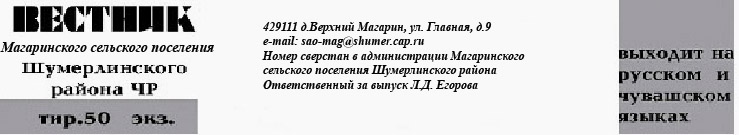 Код бюджетной классификацииРоссийской ФедерацииКод бюджетной классификацииРоссийской ФедерацииКод бюджетной классификацииРоссийской ФедерацииНаименование главного администраторадоходов бюджета сельского поселения Шумерлинского районаглавного администратора   доходовглавного администратора   доходовдоходов бюджета сельского поселения Шумерлинского района Чувашской РеспубликиНаименование главного администраторадоходов бюджета сельского поселения Шумерлинского района1123исключить позициюисключить позицию«993         2 02 45550 10 0000 150«993         2 02 45550 10 0000 150Межбюджетные трансферты, передаваемые бюджетам сельских поселений за достижение показателей деятельности органов исполнительной власти субъектов Российской Федерации»Код бюджетной классификацииНаименование доходовНаименование доходовНаименование доходовНаименование доходовНаименование доходовСумма1222223000 2 00 00000 00 0000 000БЕЗВОЗМЕЗДНЫЕ ПОСТУПЛЕНИЯБЕЗВОЗМЕЗДНЫЕ ПОСТУПЛЕНИЯБЕЗВОЗМЕЗДНЫЕ ПОСТУПЛЕНИЯБЕЗВОЗМЕЗДНЫЕ ПОСТУПЛЕНИЯБЕЗВОЗМЕЗДНЫЕ ПОСТУПЛЕНИЯ336,9000 2 02 00000 00 0000 000Безвозмездные поступления от других бюджетов бюджетной системы Российской ФедерацииБезвозмездные поступления от других бюджетов бюджетной системы Российской ФедерацииБезвозмездные поступления от других бюджетов бюджетной системы Российской ФедерацииБезвозмездные поступления от других бюджетов бюджетной системы Российской ФедерацииБезвозмездные поступления от других бюджетов бюджетной системы Российской Федерации319,1в том числе:в том числе:в том числе:в том числе:в том числе:000 2 02 10000 00 0000 150Дотации бюджетам бюджетной системы Российской Федерации, из них:Дотации бюджетам бюджетной системы Российской Федерации, из них:Дотации бюджетам бюджетной системы Российской Федерации, из них:Дотации бюджетам бюджетной системы Российской Федерации, из них:Дотации бюджетам бюджетной системы Российской Федерации, из них:3,2000 2 02 15002 10 0000 150Дотации бюджетам сельских поселений на поддержку мер по обеспечению сбалансированности бюджетовДотации бюджетам сельских поселений на поддержку мер по обеспечению сбалансированности бюджетовДотации бюджетам сельских поселений на поддержку мер по обеспечению сбалансированности бюджетовДотации бюджетам сельских поселений на поддержку мер по обеспечению сбалансированности бюджетовДотации бюджетам сельских поселений на поддержку мер по обеспечению сбалансированности бюджетов3,2000 2 02 20000 00 0000 150Субсидии бюджетам бюджетной системы Российской Федерации (межбюджетные субсидии)Субсидии бюджетам бюджетной системы Российской Федерации (межбюджетные субсидии)Субсидии бюджетам бюджетной системы Российской Федерации (межбюджетные субсидии)Субсидии бюджетам бюджетной системы Российской Федерации (межбюджетные субсидии)Субсидии бюджетам бюджетной системы Российской Федерации (межбюджетные субсидии)315,2000 2 02 30000 00 0000 150Субвенции бюджетам бюджетной системы Российской ФедерацииСубвенции бюджетам бюджетной системы Российской ФедерацииСубвенции бюджетам бюджетной системы Российской ФедерацииСубвенции бюджетам бюджетной системы Российской ФедерацииСубвенции бюджетам бюджетной системы Российской Федерации0,7000 2 07 00000 00 0000 000Прочие безвозмездные поступленияПрочие безвозмездные поступленияПрочие безвозмездные поступленияПрочие безвозмездные поступленияПрочие безвозмездные поступления17,8ВСЕГО ДОХОДОВВСЕГО ДОХОДОВВСЕГО ДОХОДОВВСЕГО ДОХОДОВВСЕГО ДОХОДОВ336,9Приложение 2к решению Собрания депутатов  Магаринского сельского поселения Шумерлинского района Чувашской Республики от  31.03.2020 года № 56/1Приложение 51к решению Собрания депутатов Магаринского сельского поселения Шумерлинского района Чувашской Республики «О бюджете Магаринского сельского поселения Шумерлинского района Чувашской Республики на 2020 год  и на плановый период 2021 и 2022 годов»Приложение 2к решению Собрания депутатов  Магаринского сельского поселения Шумерлинского района Чувашской Республики от  31.03.2020 года № 56/1Приложение 51к решению Собрания депутатов Магаринского сельского поселения Шумерлинского района Чувашской Республики «О бюджете Магаринского сельского поселения Шумерлинского района Чувашской Республики на 2020 год  и на плановый период 2021 и 2022 годов»Приложение 2к решению Собрания депутатов  Магаринского сельского поселения Шумерлинского района Чувашской Республики от  31.03.2020 года № 56/1Приложение 51к решению Собрания депутатов Магаринского сельского поселения Шумерлинского района Чувашской Республики «О бюджете Магаринского сельского поселения Шумерлинского района Чувашской Республики на 2020 год  и на плановый период 2021 и 2022 годов»Приложение 2к решению Собрания депутатов  Магаринского сельского поселения Шумерлинского района Чувашской Республики от  31.03.2020 года № 56/1Приложение 51к решению Собрания депутатов Магаринского сельского поселения Шумерлинского района Чувашской Республики «О бюджете Магаринского сельского поселения Шумерлинского района Чувашской Республики на 2020 год  и на плановый период 2021 и 2022 годов»Приложение 2к решению Собрания депутатов  Магаринского сельского поселения Шумерлинского района Чувашской Республики от  31.03.2020 года № 56/1Приложение 51к решению Собрания депутатов Магаринского сельского поселения Шумерлинского района Чувашской Республики «О бюджете Магаринского сельского поселения Шумерлинского района Чувашской Республики на 2020 год  и на плановый период 2021 и 2022 годов»Приложение 2к решению Собрания депутатов  Магаринского сельского поселения Шумерлинского района Чувашской Республики от  31.03.2020 года № 56/1Приложение 51к решению Собрания депутатов Магаринского сельского поселения Шумерлинского района Чувашской Республики «О бюджете Магаринского сельского поселения Шумерлинского района Чувашской Республики на 2020 год  и на плановый период 2021 и 2022 годов»ИЗМЕНЕНИЕраспределения бюджетных ассигнований по разделам, подразделам, целевым статьям (муниципальным программам Магаринского сельского поселения Шумерлинского района Чувашской Республики) и группам  (группам и подгруппам) видов расходов классификации расходов бюджета Магаринского сельского поселения Шумерлинского района Чувашской Республики на 2020 год, предусмотренного приложениями к решению Собрания депутатов Магаринского сельского поселения Шумерлинского района Чувашской Республики "О бюджете Магаринского сельского поселения Шумерлинского района Чувашской Республики на 2020 год и на плановый период 2021 и 2022 годов"ИЗМЕНЕНИЕраспределения бюджетных ассигнований по разделам, подразделам, целевым статьям (муниципальным программам Магаринского сельского поселения Шумерлинского района Чувашской Республики) и группам  (группам и подгруппам) видов расходов классификации расходов бюджета Магаринского сельского поселения Шумерлинского района Чувашской Республики на 2020 год, предусмотренного приложениями к решению Собрания депутатов Магаринского сельского поселения Шумерлинского района Чувашской Республики "О бюджете Магаринского сельского поселения Шумерлинского района Чувашской Республики на 2020 год и на плановый период 2021 и 2022 годов"ИЗМЕНЕНИЕраспределения бюджетных ассигнований по разделам, подразделам, целевым статьям (муниципальным программам Магаринского сельского поселения Шумерлинского района Чувашской Республики) и группам  (группам и подгруппам) видов расходов классификации расходов бюджета Магаринского сельского поселения Шумерлинского района Чувашской Республики на 2020 год, предусмотренного приложениями к решению Собрания депутатов Магаринского сельского поселения Шумерлинского района Чувашской Республики "О бюджете Магаринского сельского поселения Шумерлинского района Чувашской Республики на 2020 год и на плановый период 2021 и 2022 годов"ИЗМЕНЕНИЕраспределения бюджетных ассигнований по разделам, подразделам, целевым статьям (муниципальным программам Магаринского сельского поселения Шумерлинского района Чувашской Республики) и группам  (группам и подгруппам) видов расходов классификации расходов бюджета Магаринского сельского поселения Шумерлинского района Чувашской Республики на 2020 год, предусмотренного приложениями к решению Собрания депутатов Магаринского сельского поселения Шумерлинского района Чувашской Республики "О бюджете Магаринского сельского поселения Шумерлинского района Чувашской Республики на 2020 год и на плановый период 2021 и 2022 годов"ИЗМЕНЕНИЕраспределения бюджетных ассигнований по разделам, подразделам, целевым статьям (муниципальным программам Магаринского сельского поселения Шумерлинского района Чувашской Республики) и группам  (группам и подгруппам) видов расходов классификации расходов бюджета Магаринского сельского поселения Шумерлинского района Чувашской Республики на 2020 год, предусмотренного приложениями к решению Собрания депутатов Магаринского сельского поселения Шумерлинского района Чувашской Республики "О бюджете Магаринского сельского поселения Шумерлинского района Чувашской Республики на 2020 год и на плановый период 2021 и 2022 годов"ИЗМЕНЕНИЕраспределения бюджетных ассигнований по разделам, подразделам, целевым статьям (муниципальным программам Магаринского сельского поселения Шумерлинского района Чувашской Республики) и группам  (группам и подгруппам) видов расходов классификации расходов бюджета Магаринского сельского поселения Шумерлинского района Чувашской Республики на 2020 год, предусмотренного приложениями к решению Собрания депутатов Магаринского сельского поселения Шумерлинского района Чувашской Республики "О бюджете Магаринского сельского поселения Шумерлинского района Чувашской Республики на 2020 год и на плановый период 2021 и 2022 годов"ИЗМЕНЕНИЕраспределения бюджетных ассигнований по разделам, подразделам, целевым статьям (муниципальным программам Магаринского сельского поселения Шумерлинского района Чувашской Республики) и группам  (группам и подгруппам) видов расходов классификации расходов бюджета Магаринского сельского поселения Шумерлинского района Чувашской Республики на 2020 год, предусмотренного приложениями к решению Собрания депутатов Магаринского сельского поселения Шумерлинского района Чувашской Республики "О бюджете Магаринского сельского поселения Шумерлинского района Чувашской Республики на 2020 год и на плановый период 2021 и 2022 годов"ИЗМЕНЕНИЕраспределения бюджетных ассигнований по разделам, подразделам, целевым статьям (муниципальным программам Магаринского сельского поселения Шумерлинского района Чувашской Республики) и группам  (группам и подгруппам) видов расходов классификации расходов бюджета Магаринского сельского поселения Шумерлинского района Чувашской Республики на 2020 год, предусмотренного приложениями к решению Собрания депутатов Магаринского сельского поселения Шумерлинского района Чувашской Республики "О бюджете Магаринского сельского поселения Шумерлинского района Чувашской Республики на 2020 год и на плановый период 2021 и 2022 годов"ИЗМЕНЕНИЕраспределения бюджетных ассигнований по разделам, подразделам, целевым статьям (муниципальным программам Магаринского сельского поселения Шумерлинского района Чувашской Республики) и группам  (группам и подгруппам) видов расходов классификации расходов бюджета Магаринского сельского поселения Шумерлинского района Чувашской Республики на 2020 год, предусмотренного приложениями к решению Собрания депутатов Магаринского сельского поселения Шумерлинского района Чувашской Республики "О бюджете Магаринского сельского поселения Шумерлинского района Чувашской Республики на 2020 год и на плановый период 2021 и 2022 годов"(тыс. рублей)(тыс. рублей)(тыс. рублей)(тыс. рублей)(тыс. рублей)(тыс. рублей)(тыс. рублей)(тыс. рублей)(тыс. рублей)НаименованиеНаименованиеНаименованиеРазделПодразделЦелевая статья (муниципальные программы)Группа (группа и подгруппа) вида расходовСумма (увеличение, уменьшение(-))Сумма (увеличение, уменьшение(-))НаименованиеНаименованиеНаименованиеРазделПодразделЦелевая статья (муниципальные программы)Группа (группа и подгруппа) вида расходовизменение (увеличение, уменьшение (-))изменение (увеличение, уменьшение (-))111234566ВсегоВсегоВсего530,3530,3Общегосударственные вопросыОбщегосударственные вопросыОбщегосударственные вопросы0122,022,0Другие общегосударственные вопросыДругие общегосударственные вопросыДругие общегосударственные вопросы011322,022,0Муниципальная программа "Развитие земельных и имущественных отношений"Муниципальная программа "Развитие земельных и имущественных отношений"Муниципальная программа "Развитие земельных и имущественных отношений"0113A40000000022,022,0Подпрограмма "Управление муниципальным имуществом" муниципальной программы "Развитие земельных и имущественных отношений"Подпрограмма "Управление муниципальным имуществом" муниципальной программы "Развитие земельных и имущественных отношений"Подпрограмма "Управление муниципальным имуществом" муниципальной программы "Развитие земельных и имущественных отношений"0113A41000000022,022,0Основное мероприятие "Создание условий для максимального вовлечения в хозяйственный оборот муниципального имущества, в том числе земельных участков"Основное мероприятие "Создание условий для максимального вовлечения в хозяйственный оборот муниципального имущества, в том числе земельных участков"Основное мероприятие "Создание условий для максимального вовлечения в хозяйственный оборот муниципального имущества, в том числе земельных участков"0113A41020000022,022,0Проведение землеустроительных (кадастровых) работ по земельным участкам, находящимся в собственности муниципального образования, и внесение сведений в кадастр недвижимостиПроведение землеустроительных (кадастровых) работ по земельным участкам, находящимся в собственности муниципального образования, и внесение сведений в кадастр недвижимостиПроведение землеустроительных (кадастровых) работ по земельным участкам, находящимся в собственности муниципального образования, и внесение сведений в кадастр недвижимости0113A41027759022,022,0Закупка товаров, работ и услуг для обеспечения государственных (муниципальных) нуждЗакупка товаров, работ и услуг для обеспечения государственных (муниципальных) нуждЗакупка товаров, работ и услуг для обеспечения государственных (муниципальных) нужд0113A41027759020022,022,0Иные закупки товаров, работ и услуг для обеспечения государственных (муниципальных) нуждИные закупки товаров, работ и услуг для обеспечения государственных (муниципальных) нуждИные закупки товаров, работ и услуг для обеспечения государственных (муниципальных) нужд0113A41027759024022,022,0Национальная оборонаНациональная оборонаНациональная оборона020,70,7Мобилизационная и вневойсковая подготовкаМобилизационная и вневойсковая подготовкаМобилизационная и вневойсковая подготовка02030,70,7Муниципальная программа "Управление общественными финансами и муниципальным долгом" Муниципальная программа "Управление общественными финансами и муниципальным долгом" Муниципальная программа "Управление общественными финансами и муниципальным долгом" 0203Ч4000000000,70,7Подпрограмма "Совершенствование бюджетной политики и обеспечение сбалансированности бюджета" муниципальной программы "Управление общественными финансами и муниципальным долгом"Подпрограмма "Совершенствование бюджетной политики и обеспечение сбалансированности бюджета" муниципальной программы "Управление общественными финансами и муниципальным долгом"Подпрограмма "Совершенствование бюджетной политики и обеспечение сбалансированности бюджета" муниципальной программы "Управление общественными финансами и муниципальным долгом"0203Ч4100000000,70,7Основное мероприятие "Осуществление мер финансовой поддержки бюджетов муниципальных районов, городских округов и поселений, направленных на обеспечение их сбалансированности и повышение уровня бюджетной обеспеченности"Основное мероприятие "Осуществление мер финансовой поддержки бюджетов муниципальных районов, городских округов и поселений, направленных на обеспечение их сбалансированности и повышение уровня бюджетной обеспеченности"Основное мероприятие "Осуществление мер финансовой поддержки бюджетов муниципальных районов, городских округов и поселений, направленных на обеспечение их сбалансированности и повышение уровня бюджетной обеспеченности"0203Ч4104000000,70,7Осуществление первичного воинского учета на территориях, где отсутствуют военные комиссариаты, за счет субвенции, предоставляемой из федерального бюджетаОсуществление первичного воинского учета на территориях, где отсутствуют военные комиссариаты, за счет субвенции, предоставляемой из федерального бюджетаОсуществление первичного воинского учета на территориях, где отсутствуют военные комиссариаты, за счет субвенции, предоставляемой из федерального бюджета0203Ч4104511800,70,7Расходы на выплаты персоналу в целях обеспечения выполнения функций государственными (муниципальными) органами, казенными учреждениями, органами управления государственными внебюджетными фондамиРасходы на выплаты персоналу в целях обеспечения выполнения функций государственными (муниципальными) органами, казенными учреждениями, органами управления государственными внебюджетными фондамиРасходы на выплаты персоналу в целях обеспечения выполнения функций государственными (муниципальными) органами, казенными учреждениями, органами управления государственными внебюджетными фондами0203Ч4104511801000,70,7Расходы на выплаты персоналу государственных (муниципальных) органовРасходы на выплаты персоналу государственных (муниципальных) органовРасходы на выплаты персоналу государственных (муниципальных) органов0203Ч4104511801200,70,7Национальная экономикаНациональная экономикаНациональная экономика040,00,0Дорожное хозяйство (дорожные фонды)Дорожное хозяйство (дорожные фонды)Дорожное хозяйство (дорожные фонды)04090,00,0Муниципальная программа Чувашской Республики "Комплексное развитие сельских территорий Чувашской Республики"Муниципальная программа Чувашской Республики "Комплексное развитие сельских территорий Чувашской Республики"Муниципальная программа Чувашской Республики "Комплексное развитие сельских территорий Чувашской Республики"0409A600000000730,4730,4Подпрограмма "Создание и развитие инфраструктуры на сельских территориях" государственной программы Чувашской Республики "Комплексное развитие сельских территорий Чувашской Республики"Подпрограмма "Создание и развитие инфраструктуры на сельских территориях" государственной программы Чувашской Республики "Комплексное развитие сельских территорий Чувашской Республики"Подпрограмма "Создание и развитие инфраструктуры на сельских территориях" государственной программы Чувашской Республики "Комплексное развитие сельских территорий Чувашской Республики"0409A620000000730,4730,4Основное мероприятие "Комплексное обустройство населенных пунктов, расположенных в сельской местности, объектами социальной и инженерной инфраструктуры, а также строительство и реконструкция автомобильных дорог"Основное мероприятие "Комплексное обустройство населенных пунктов, расположенных в сельской местности, объектами социальной и инженерной инфраструктуры, а также строительство и реконструкция автомобильных дорог"Основное мероприятие "Комплексное обустройство населенных пунктов, расположенных в сельской местности, объектами социальной и инженерной инфраструктуры, а также строительство и реконструкция автомобильных дорог"0409A620100000730,4730,4Реализация проектов развития общественной инфраструктуры, основанных на местных инициативахРеализация проектов развития общественной инфраструктуры, основанных на местных инициативахРеализация проектов развития общественной инфраструктуры, основанных на местных инициативах0409A6201S6570730,4730,4Закупка товаров, работ и услуг для обеспечения государственных (муниципальных) нуждЗакупка товаров, работ и услуг для обеспечения государственных (муниципальных) нуждЗакупка товаров, работ и услуг для обеспечения государственных (муниципальных) нужд0409A6201S6570200730,4730,4Иные закупки товаров, работ и услуг для обеспечения государственных (муниципальных) нуждИные закупки товаров, работ и услуг для обеспечения государственных (муниципальных) нуждИные закупки товаров, работ и услуг для обеспечения государственных (муниципальных) нужд0409A6201S6570240730,4730,4Муниципальная программа  "Развитие сельского хозяйства и регулирование рынка сельскохозяйственной продукции, сырья и продовольствия" Муниципальная программа  "Развитие сельского хозяйства и регулирование рынка сельскохозяйственной продукции, сырья и продовольствия" Муниципальная программа  "Развитие сельского хозяйства и регулирование рынка сельскохозяйственной продукции, сырья и продовольствия" 0409Ц900000000-730,4-730,4Подпрограмма "Устойчивое развитие сельских территорий Чувашской Республики" муниципальной программы "Развитие сельского хозяйства и регулирование рынка сельскохозяйственной продукции, сырья и продовольствия"Подпрограмма "Устойчивое развитие сельских территорий Чувашской Республики" муниципальной программы "Развитие сельского хозяйства и регулирование рынка сельскохозяйственной продукции, сырья и продовольствия"Подпрограмма "Устойчивое развитие сельских территорий Чувашской Республики" муниципальной программы "Развитие сельского хозяйства и регулирование рынка сельскохозяйственной продукции, сырья и продовольствия"0409Ц990000000-730,4-730,4Основное мероприятие "Комплексное обустройство населенных пунктов, расположенных в сельской местности, объектами социальной и инженерной инфраструктуры, а также строительство и реконструкция автомобильных дорог"Основное мероприятие "Комплексное обустройство населенных пунктов, расположенных в сельской местности, объектами социальной и инженерной инфраструктуры, а также строительство и реконструкция автомобильных дорог"Основное мероприятие "Комплексное обустройство населенных пунктов, расположенных в сельской местности, объектами социальной и инженерной инфраструктуры, а также строительство и реконструкция автомобильных дорог"0409Ц990200000-730,4-730,4Реализация проектов развития общественной инфраструктуры, основанных на местных инициативахРеализация проектов развития общественной инфраструктуры, основанных на местных инициативахРеализация проектов развития общественной инфраструктуры, основанных на местных инициативах0409Ц9902S6570-730,4-730,4Закупка товаров, работ и услуг для обеспечения государственных (муниципальных) нуждЗакупка товаров, работ и услуг для обеспечения государственных (муниципальных) нуждЗакупка товаров, работ и услуг для обеспечения государственных (муниципальных) нужд0409Ц9902S6570200-730,4-730,4Иные закупки товаров, работ и услуг для обеспечения государственных (муниципальных) нуждИные закупки товаров, работ и услуг для обеспечения государственных (муниципальных) нуждИные закупки товаров, работ и услуг для обеспечения государственных (муниципальных) нужд0409Ц9902S6570240-730,4-730,4Жилищно-коммунальное хозяйствоЖилищно-коммунальное хозяйствоЖилищно-коммунальное хозяйство05451,1451,1Коммунальное хозяйствоКоммунальное хозяйствоКоммунальное хозяйство05021,11,1Муниципальная программа Чувашской Республики "Комплексное развитие сельских территорий Чувашской Республики"Муниципальная программа Чувашской Республики "Комплексное развитие сельских территорий Чувашской Республики"Муниципальная программа Чувашской Республики "Комплексное развитие сельских территорий Чувашской Республики"0502A60000000012,012,0Подпрограмма "Создание и развитие инфраструктуры на сельских территориях" государственной программы Чувашской Республики "Комплексное развитие сельских территорий Чувашской Республики"Подпрограмма "Создание и развитие инфраструктуры на сельских территориях" государственной программы Чувашской Республики "Комплексное развитие сельских территорий Чувашской Республики"Подпрограмма "Создание и развитие инфраструктуры на сельских территориях" государственной программы Чувашской Республики "Комплексное развитие сельских территорий Чувашской Республики"0502A62000000012,012,0Основное мероприятие "Комплексное обустройство населенных пунктов, расположенных в сельской местности, объектами социальной и инженерной инфраструктуры, а также строительство и реконструкция автомобильных дорог"Основное мероприятие "Комплексное обустройство населенных пунктов, расположенных в сельской местности, объектами социальной и инженерной инфраструктуры, а также строительство и реконструкция автомобильных дорог"Основное мероприятие "Комплексное обустройство населенных пунктов, расположенных в сельской местности, объектами социальной и инженерной инфраструктуры, а также строительство и реконструкция автомобильных дорог"0502A62010000012,012,0Реализация проектов развития общественной инфраструктуры, основанных на местных инициативахРеализация проектов развития общественной инфраструктуры, основанных на местных инициативахРеализация проектов развития общественной инфраструктуры, основанных на местных инициативах0502A6201S657012,012,0Закупка товаров, работ и услуг для обеспечения государственных (муниципальных) нуждЗакупка товаров, работ и услуг для обеспечения государственных (муниципальных) нуждЗакупка товаров, работ и услуг для обеспечения государственных (муниципальных) нужд0502A6201S657020012,012,0Иные закупки товаров, работ и услуг для обеспечения государственных (муниципальных) нуждИные закупки товаров, работ и услуг для обеспечения государственных (муниципальных) нуждИные закупки товаров, работ и услуг для обеспечения государственных (муниципальных) нужд0502A6201S657024012,012,0Муниципальная программа  "Развитие сельского хозяйства и регулирование рынка сельскохозяйственной продукции, сырья и продовольствия" Муниципальная программа  "Развитие сельского хозяйства и регулирование рынка сельскохозяйственной продукции, сырья и продовольствия" Муниципальная программа  "Развитие сельского хозяйства и регулирование рынка сельскохозяйственной продукции, сырья и продовольствия" 0502Ц900000000-10,9-10,9Подпрограмма "Устойчивое развитие сельских территорий Чувашской Республики" муниципальной программы "Развитие сельского хозяйства и регулирование рынка сельскохозяйственной продукции, сырья и продовольствия"Подпрограмма "Устойчивое развитие сельских территорий Чувашской Республики" муниципальной программы "Развитие сельского хозяйства и регулирование рынка сельскохозяйственной продукции, сырья и продовольствия"Подпрограмма "Устойчивое развитие сельских территорий Чувашской Республики" муниципальной программы "Развитие сельского хозяйства и регулирование рынка сельскохозяйственной продукции, сырья и продовольствия"0502Ц990000000-10,9-10,9Основное мероприятие "Комплексное обустройство населенных пунктов, расположенных в сельской местности, объектами социальной и инженерной инфраструктуры, а также строительство и реконструкция автомобильных дорог"Основное мероприятие "Комплексное обустройство населенных пунктов, расположенных в сельской местности, объектами социальной и инженерной инфраструктуры, а также строительство и реконструкция автомобильных дорог"Основное мероприятие "Комплексное обустройство населенных пунктов, расположенных в сельской местности, объектами социальной и инженерной инфраструктуры, а также строительство и реконструкция автомобильных дорог"0502Ц990200000-10,9-10,9Реализация проектов развития общественной инфраструктуры, основанных на местных инициативахРеализация проектов развития общественной инфраструктуры, основанных на местных инициативахРеализация проектов развития общественной инфраструктуры, основанных на местных инициативах0502Ц9902S6570-10,9-10,9Закупка товаров, работ и услуг для обеспечения государственных (муниципальных) нуждЗакупка товаров, работ и услуг для обеспечения государственных (муниципальных) нуждЗакупка товаров, работ и услуг для обеспечения государственных (муниципальных) нужд0502Ц9902S6570200-10,9-10,9Иные закупки товаров, работ и услуг для обеспечения государственных (муниципальных) нуждИные закупки товаров, работ и услуг для обеспечения государственных (муниципальных) нуждИные закупки товаров, работ и услуг для обеспечения государственных (муниципальных) нужд0502Ц9902S6570240-10,9-10,9БлагоустройствоБлагоустройствоБлагоустройство0503450,0450,0Муниципальная  программа "Формирование современной городской среды на территории Чувашской Республики"Муниципальная  программа "Формирование современной городской среды на территории Чувашской Республики"Муниципальная  программа "Формирование современной городской среды на территории Чувашской Республики"0503A500000000109,0109,0Подпрограмма "Благоустройство дворовых и общественных территорий" муниципальной программы "Формирование современной городской среды на территории Чувашской Республики"Подпрограмма "Благоустройство дворовых и общественных территорий" муниципальной программы "Формирование современной городской среды на территории Чувашской Республики"Подпрограмма "Благоустройство дворовых и общественных территорий" муниципальной программы "Формирование современной городской среды на территории Чувашской Республики"0503A510000000109,0109,0Основное мероприятие "Содействие благоустройству населенных пунктов Чувашской Республики"Основное мероприятие "Содействие благоустройству населенных пунктов Чувашской Республики"Основное мероприятие "Содействие благоустройству населенных пунктов Чувашской Республики"0503A510200000109,0109,0Уличное освещениеУличное освещениеУличное освещение0503A5102774005,05,0Закупка товаров, работ и услуг для обеспечения государственных (муниципальных) нуждЗакупка товаров, работ и услуг для обеспечения государственных (муниципальных) нуждЗакупка товаров, работ и услуг для обеспечения государственных (муниципальных) нужд0503A5102774002005,05,0Иные закупки товаров, работ и услуг для обеспечения государственных (муниципальных) нуждИные закупки товаров, работ и услуг для обеспечения государственных (муниципальных) нуждИные закупки товаров, работ и услуг для обеспечения государственных (муниципальных) нужд0503A5102774002405,05,0Реализация мероприятий по благоустройству территорииРеализация мероприятий по благоустройству территорииРеализация мероприятий по благоустройству территории0503A510277420104,0104,0Закупка товаров, работ и услуг для обеспечения государственных (муниципальных) нуждЗакупка товаров, работ и услуг для обеспечения государственных (муниципальных) нуждЗакупка товаров, работ и услуг для обеспечения государственных (муниципальных) нужд0503A510277420200104,0104,0Иные закупки товаров, работ и услуг для обеспечения государственных (муниципальных) нуждИные закупки товаров, работ и услуг для обеспечения государственных (муниципальных) нуждИные закупки товаров, работ и услуг для обеспечения государственных (муниципальных) нужд0503A510277420240104,0104,0Муниципальная программа Чувашской Республики "Комплексное развитие сельских территорий Чувашской Республики"Муниципальная программа Чувашской Республики "Комплексное развитие сельских территорий Чувашской Республики"Муниципальная программа Чувашской Республики "Комплексное развитие сельских территорий Чувашской Республики"0503A600000000400,0400,0Подпрограмма "Создание и развитие инфраструктуры на сельских территориях" государственной программы Чувашской Республики "Комплексное развитие сельских территорий Чувашской Республики"Подпрограмма "Создание и развитие инфраструктуры на сельских территориях" государственной программы Чувашской Республики "Комплексное развитие сельских территорий Чувашской Республики"Подпрограмма "Создание и развитие инфраструктуры на сельских территориях" государственной программы Чувашской Республики "Комплексное развитие сельских территорий Чувашской Республики"0503A620000000400,0400,0Основное мероприятие "Комплексное обустройство населенных пунктов, расположенных в сельской местности, объектами социальной и инженерной инфраструктуры, а также строительство и реконструкция автомобильных дорог"Основное мероприятие "Комплексное обустройство населенных пунктов, расположенных в сельской местности, объектами социальной и инженерной инфраструктуры, а также строительство и реконструкция автомобильных дорог"Основное мероприятие "Комплексное обустройство населенных пунктов, расположенных в сельской местности, объектами социальной и инженерной инфраструктуры, а также строительство и реконструкция автомобильных дорог"0503A620100000400,0400,0Реализация проектов развития общественной инфраструктуры, основанных на местных инициативахРеализация проектов развития общественной инфраструктуры, основанных на местных инициативахРеализация проектов развития общественной инфраструктуры, основанных на местных инициативах0503A6201S6570400,0400,0Закупка товаров, работ и услуг для обеспечения государственных (муниципальных) нуждЗакупка товаров, работ и услуг для обеспечения государственных (муниципальных) нуждЗакупка товаров, работ и услуг для обеспечения государственных (муниципальных) нужд0503A6201S6570200400,0400,0Иные закупки товаров, работ и услуг для обеспечения государственных (муниципальных) нуждИные закупки товаров, работ и услуг для обеспечения государственных (муниципальных) нуждИные закупки товаров, работ и услуг для обеспечения государственных (муниципальных) нужд0503A6201S6570240400,0400,0Муниципальная программа  "Развитие сельского хозяйства и регулирование рынка сельскохозяйственной продукции, сырья и продовольствия" Муниципальная программа  "Развитие сельского хозяйства и регулирование рынка сельскохозяйственной продукции, сырья и продовольствия" Муниципальная программа  "Развитие сельского хозяйства и регулирование рынка сельскохозяйственной продукции, сырья и продовольствия" 0503Ц900000000-59,0-59,0Подпрограмма "Устойчивое развитие сельских территорий Чувашской Республики" муниципальной программы "Развитие сельского хозяйства и регулирование рынка сельскохозяйственной продукции, сырья и продовольствия"Подпрограмма "Устойчивое развитие сельских территорий Чувашской Республики" муниципальной программы "Развитие сельского хозяйства и регулирование рынка сельскохозяйственной продукции, сырья и продовольствия"Подпрограмма "Устойчивое развитие сельских территорий Чувашской Республики" муниципальной программы "Развитие сельского хозяйства и регулирование рынка сельскохозяйственной продукции, сырья и продовольствия"0503Ц990000000-59,0-59,0Основное мероприятие "Комплексное обустройство населенных пунктов, расположенных в сельской местности, объектами социальной и инженерной инфраструктуры, а также строительство и реконструкция автомобильных дорог"Основное мероприятие "Комплексное обустройство населенных пунктов, расположенных в сельской местности, объектами социальной и инженерной инфраструктуры, а также строительство и реконструкция автомобильных дорог"Основное мероприятие "Комплексное обустройство населенных пунктов, расположенных в сельской местности, объектами социальной и инженерной инфраструктуры, а также строительство и реконструкция автомобильных дорог"0503Ц990200000-59,0-59,0Реализация проектов развития общественной инфраструктуры, основанных на местных инициативахРеализация проектов развития общественной инфраструктуры, основанных на местных инициативахРеализация проектов развития общественной инфраструктуры, основанных на местных инициативах0503Ц9902S6570-59,0-59,0Закупка товаров, работ и услуг для обеспечения государственных (муниципальных) нуждЗакупка товаров, работ и услуг для обеспечения государственных (муниципальных) нуждЗакупка товаров, работ и услуг для обеспечения государственных (муниципальных) нужд0503Ц9902S6570200-59,0-59,0Иные закупки товаров, работ и услуг для обеспечения государственных (муниципальных) нуждИные закупки товаров, работ и услуг для обеспечения государственных (муниципальных) нуждИные закупки товаров, работ и услуг для обеспечения государственных (муниципальных) нужд0503Ц9902S6570240-59,0-59,0Культура, кинематографияКультура, кинематографияКультура, кинематография0856,556,5КультураКультураКультура080156,556,5Муниципальная программа "Развитие культуры и туризма" Муниципальная программа "Развитие культуры и туризма" Муниципальная программа "Развитие культуры и туризма" 0801Ц40000000056,556,5Подпрограмма "Развитие культуры в Чувашской Республике" муниципальной программы "Развитие культуры и туризма"Подпрограмма "Развитие культуры в Чувашской Республике" муниципальной программы "Развитие культуры и туризма"Подпрограмма "Развитие культуры в Чувашской Республике" муниципальной программы "Развитие культуры и туризма"0801Ц41000000056,556,5Основное мероприятие "Сохранение и развитие народного творчества"Основное мероприятие "Сохранение и развитие народного творчества"Основное мероприятие "Сохранение и развитие народного творчества"0801Ц41070000056,556,5Обеспечение деятельности муниципальных учреждений культурно-досугового типа и народного творчестваОбеспечение деятельности муниципальных учреждений культурно-досугового типа и народного творчестваОбеспечение деятельности муниципальных учреждений культурно-досугового типа и народного творчества0801Ц41077A39056,556,5Закупка товаров, работ и услуг для обеспечения государственных (муниципальных) нуждЗакупка товаров, работ и услуг для обеспечения государственных (муниципальных) нуждЗакупка товаров, работ и услуг для обеспечения государственных (муниципальных) нужд0801Ц41077A39020056,556,5Иные закупки товаров, работ и услуг для обеспечения государственных (муниципальных) нуждИные закупки товаров, работ и услуг для обеспечения государственных (муниципальных) нуждИные закупки товаров, работ и услуг для обеспечения государственных (муниципальных) нужд0801Ц41077A39024056,556,5Приложение 3к решению Собрания депутатов Магаринского сельского поселения Шумерлинского района Чувашской Республики от  31.03.2020 года № 56/1Приложение 61к решению Собрания депутатов Магаринского сельского поселения Шумерлинского района Чувашской Республики «О бюджете Магаринского сельского поселения Шумерлинского района Чувашской Республики на 2020 год и на плановый период  2021 и 2022 годов»Приложение 3к решению Собрания депутатов Магаринского сельского поселения Шумерлинского района Чувашской Республики от  31.03.2020 года № 56/1Приложение 61к решению Собрания депутатов Магаринского сельского поселения Шумерлинского района Чувашской Республики «О бюджете Магаринского сельского поселения Шумерлинского района Чувашской Республики на 2020 год и на плановый период  2021 и 2022 годов»Приложение 3к решению Собрания депутатов Магаринского сельского поселения Шумерлинского района Чувашской Республики от  31.03.2020 года № 56/1Приложение 61к решению Собрания депутатов Магаринского сельского поселения Шумерлинского района Чувашской Республики «О бюджете Магаринского сельского поселения Шумерлинского района Чувашской Республики на 2020 год и на плановый период  2021 и 2022 годов»Приложение 3к решению Собрания депутатов Магаринского сельского поселения Шумерлинского района Чувашской Республики от  31.03.2020 года № 56/1Приложение 61к решению Собрания депутатов Магаринского сельского поселения Шумерлинского района Чувашской Республики «О бюджете Магаринского сельского поселения Шумерлинского района Чувашской Республики на 2020 год и на плановый период  2021 и 2022 годов»Приложение 3к решению Собрания депутатов Магаринского сельского поселения Шумерлинского района Чувашской Республики от  31.03.2020 года № 56/1Приложение 61к решению Собрания депутатов Магаринского сельского поселения Шумерлинского района Чувашской Республики «О бюджете Магаринского сельского поселения Шумерлинского района Чувашской Республики на 2020 год и на плановый период  2021 и 2022 годов»Приложение 3к решению Собрания депутатов Магаринского сельского поселения Шумерлинского района Чувашской Республики от  31.03.2020 года № 56/1Приложение 61к решению Собрания депутатов Магаринского сельского поселения Шумерлинского района Чувашской Республики «О бюджете Магаринского сельского поселения Шумерлинского района Чувашской Республики на 2020 год и на плановый период  2021 и 2022 годов»Приложение 3к решению Собрания депутатов Магаринского сельского поселения Шумерлинского района Чувашской Республики от  31.03.2020 года № 56/1Приложение 61к решению Собрания депутатов Магаринского сельского поселения Шумерлинского района Чувашской Республики «О бюджете Магаринского сельского поселения Шумерлинского района Чувашской Республики на 2020 год и на плановый период  2021 и 2022 годов»Приложение 3к решению Собрания депутатов Магаринского сельского поселения Шумерлинского района Чувашской Республики от  31.03.2020 года № 56/1Приложение 61к решению Собрания депутатов Магаринского сельского поселения Шумерлинского района Чувашской Республики «О бюджете Магаринского сельского поселения Шумерлинского района Чувашской Республики на 2020 год и на плановый период  2021 и 2022 годов»Приложение 3к решению Собрания депутатов Магаринского сельского поселения Шумерлинского района Чувашской Республики от  31.03.2020 года № 56/1Приложение 61к решению Собрания депутатов Магаринского сельского поселения Шумерлинского района Чувашской Республики «О бюджете Магаринского сельского поселения Шумерлинского района Чувашской Республики на 2020 год и на плановый период  2021 и 2022 годов»Приложение 3к решению Собрания депутатов Магаринского сельского поселения Шумерлинского района Чувашской Республики от  31.03.2020 года № 56/1Приложение 61к решению Собрания депутатов Магаринского сельского поселения Шумерлинского района Чувашской Республики «О бюджете Магаринского сельского поселения Шумерлинского района Чувашской Республики на 2020 год и на плановый период  2021 и 2022 годов»Приложение 3к решению Собрания депутатов Магаринского сельского поселения Шумерлинского района Чувашской Республики от  31.03.2020 года № 56/1Приложение 61к решению Собрания депутатов Магаринского сельского поселения Шумерлинского района Чувашской Республики «О бюджете Магаринского сельского поселения Шумерлинского района Чувашской Республики на 2020 год и на плановый период  2021 и 2022 годов»ИЗМЕНЕНИЕраспределения бюджетных ассигнований по разделам, подразделам, целевым статьям (муниципальным программам Магаринского сельского поселения Шумерлинского района Чувашской Республики) и группам  (группам и подгруппам) видов расходов классификации расходов бюджета Магаринского сельского поселения Шумерлинского района Чувашской Республики на 2021 и 2022 годы, предусмотренного приложениями к решению Собрания депутатов Магаринского сельского поселения Шумерлинского района Чувашской Республики "О бюджете Магаринского сельского поселения Шумерлинского района Чувашской Республики на 2020 год и на плановый период 2021 и 2022 годов"ИЗМЕНЕНИЕраспределения бюджетных ассигнований по разделам, подразделам, целевым статьям (муниципальным программам Магаринского сельского поселения Шумерлинского района Чувашской Республики) и группам  (группам и подгруппам) видов расходов классификации расходов бюджета Магаринского сельского поселения Шумерлинского района Чувашской Республики на 2021 и 2022 годы, предусмотренного приложениями к решению Собрания депутатов Магаринского сельского поселения Шумерлинского района Чувашской Республики "О бюджете Магаринского сельского поселения Шумерлинского района Чувашской Республики на 2020 год и на плановый период 2021 и 2022 годов"ИЗМЕНЕНИЕраспределения бюджетных ассигнований по разделам, подразделам, целевым статьям (муниципальным программам Магаринского сельского поселения Шумерлинского района Чувашской Республики) и группам  (группам и подгруппам) видов расходов классификации расходов бюджета Магаринского сельского поселения Шумерлинского района Чувашской Республики на 2021 и 2022 годы, предусмотренного приложениями к решению Собрания депутатов Магаринского сельского поселения Шумерлинского района Чувашской Республики "О бюджете Магаринского сельского поселения Шумерлинского района Чувашской Республики на 2020 год и на плановый период 2021 и 2022 годов"ИЗМЕНЕНИЕраспределения бюджетных ассигнований по разделам, подразделам, целевым статьям (муниципальным программам Магаринского сельского поселения Шумерлинского района Чувашской Республики) и группам  (группам и подгруппам) видов расходов классификации расходов бюджета Магаринского сельского поселения Шумерлинского района Чувашской Республики на 2021 и 2022 годы, предусмотренного приложениями к решению Собрания депутатов Магаринского сельского поселения Шумерлинского района Чувашской Республики "О бюджете Магаринского сельского поселения Шумерлинского района Чувашской Республики на 2020 год и на плановый период 2021 и 2022 годов"ИЗМЕНЕНИЕраспределения бюджетных ассигнований по разделам, подразделам, целевым статьям (муниципальным программам Магаринского сельского поселения Шумерлинского района Чувашской Республики) и группам  (группам и подгруппам) видов расходов классификации расходов бюджета Магаринского сельского поселения Шумерлинского района Чувашской Республики на 2021 и 2022 годы, предусмотренного приложениями к решению Собрания депутатов Магаринского сельского поселения Шумерлинского района Чувашской Республики "О бюджете Магаринского сельского поселения Шумерлинского района Чувашской Республики на 2020 год и на плановый период 2021 и 2022 годов"ИЗМЕНЕНИЕраспределения бюджетных ассигнований по разделам, подразделам, целевым статьям (муниципальным программам Магаринского сельского поселения Шумерлинского района Чувашской Республики) и группам  (группам и подгруппам) видов расходов классификации расходов бюджета Магаринского сельского поселения Шумерлинского района Чувашской Республики на 2021 и 2022 годы, предусмотренного приложениями к решению Собрания депутатов Магаринского сельского поселения Шумерлинского района Чувашской Республики "О бюджете Магаринского сельского поселения Шумерлинского района Чувашской Республики на 2020 год и на плановый период 2021 и 2022 годов"ИЗМЕНЕНИЕраспределения бюджетных ассигнований по разделам, подразделам, целевым статьям (муниципальным программам Магаринского сельского поселения Шумерлинского района Чувашской Республики) и группам  (группам и подгруппам) видов расходов классификации расходов бюджета Магаринского сельского поселения Шумерлинского района Чувашской Республики на 2021 и 2022 годы, предусмотренного приложениями к решению Собрания депутатов Магаринского сельского поселения Шумерлинского района Чувашской Республики "О бюджете Магаринского сельского поселения Шумерлинского района Чувашской Республики на 2020 год и на плановый период 2021 и 2022 годов"ИЗМЕНЕНИЕраспределения бюджетных ассигнований по разделам, подразделам, целевым статьям (муниципальным программам Магаринского сельского поселения Шумерлинского района Чувашской Республики) и группам  (группам и подгруппам) видов расходов классификации расходов бюджета Магаринского сельского поселения Шумерлинского района Чувашской Республики на 2021 и 2022 годы, предусмотренного приложениями к решению Собрания депутатов Магаринского сельского поселения Шумерлинского района Чувашской Республики "О бюджете Магаринского сельского поселения Шумерлинского района Чувашской Республики на 2020 год и на плановый период 2021 и 2022 годов"ИЗМЕНЕНИЕраспределения бюджетных ассигнований по разделам, подразделам, целевым статьям (муниципальным программам Магаринского сельского поселения Шумерлинского района Чувашской Республики) и группам  (группам и подгруппам) видов расходов классификации расходов бюджета Магаринского сельского поселения Шумерлинского района Чувашской Республики на 2021 и 2022 годы, предусмотренного приложениями к решению Собрания депутатов Магаринского сельского поселения Шумерлинского района Чувашской Республики "О бюджете Магаринского сельского поселения Шумерлинского района Чувашской Республики на 2020 год и на плановый период 2021 и 2022 годов"ИЗМЕНЕНИЕраспределения бюджетных ассигнований по разделам, подразделам, целевым статьям (муниципальным программам Магаринского сельского поселения Шумерлинского района Чувашской Республики) и группам  (группам и подгруппам) видов расходов классификации расходов бюджета Магаринского сельского поселения Шумерлинского района Чувашской Республики на 2021 и 2022 годы, предусмотренного приложениями к решению Собрания депутатов Магаринского сельского поселения Шумерлинского района Чувашской Республики "О бюджете Магаринского сельского поселения Шумерлинского района Чувашской Республики на 2020 год и на плановый период 2021 и 2022 годов"ИЗМЕНЕНИЕраспределения бюджетных ассигнований по разделам, подразделам, целевым статьям (муниципальным программам Магаринского сельского поселения Шумерлинского района Чувашской Республики) и группам  (группам и подгруппам) видов расходов классификации расходов бюджета Магаринского сельского поселения Шумерлинского района Чувашской Республики на 2021 и 2022 годы, предусмотренного приложениями к решению Собрания депутатов Магаринского сельского поселения Шумерлинского района Чувашской Республики "О бюджете Магаринского сельского поселения Шумерлинского района Чувашской Республики на 2020 год и на плановый период 2021 и 2022 годов"ИЗМЕНЕНИЕраспределения бюджетных ассигнований по разделам, подразделам, целевым статьям (муниципальным программам Магаринского сельского поселения Шумерлинского района Чувашской Республики) и группам  (группам и подгруппам) видов расходов классификации расходов бюджета Магаринского сельского поселения Шумерлинского района Чувашской Республики на 2021 и 2022 годы, предусмотренного приложениями к решению Собрания депутатов Магаринского сельского поселения Шумерлинского района Чувашской Республики "О бюджете Магаринского сельского поселения Шумерлинского района Чувашской Республики на 2020 год и на плановый период 2021 и 2022 годов"ИЗМЕНЕНИЕраспределения бюджетных ассигнований по разделам, подразделам, целевым статьям (муниципальным программам Магаринского сельского поселения Шумерлинского района Чувашской Республики) и группам  (группам и подгруппам) видов расходов классификации расходов бюджета Магаринского сельского поселения Шумерлинского района Чувашской Республики на 2021 и 2022 годы, предусмотренного приложениями к решению Собрания депутатов Магаринского сельского поселения Шумерлинского района Чувашской Республики "О бюджете Магаринского сельского поселения Шумерлинского района Чувашской Республики на 2020 год и на плановый период 2021 и 2022 годов"(тыс. рублей)(тыс. рублей)(тыс. рублей)(тыс. рублей)(тыс. рублей)(тыс. рублей)(тыс. рублей)(тыс. рублей)(тыс. рублей)(тыс. рублей)(тыс. рублей)(тыс. рублей)(тыс. рублей)НаименованиеРазделПодразделПодразделЦелевая статья (муниципальные программы)Целевая статья (муниципальные программы)Группа (группа и подгруппа) вида расходовСумма (увеличение, уменьшение(-))Сумма (увеличение, уменьшение(-))Сумма (увеличение, уменьшение(-))Сумма (увеличение, уменьшение(-))Сумма (увеличение, уменьшение(-))Сумма (увеличение, уменьшение(-))НаименованиеРазделПодразделПодразделЦелевая статья (муниципальные программы)Целевая статья (муниципальные программы)Группа (группа и подгруппа) вида расходов2021 год2021 год2021 год2021 год2022 год2022 год1233445666677Всего0,00,00,00,00,00,0Национальная экономика040,00,00,00,00,00,0Дорожное хозяйство (дорожные фонды)0409090,00,00,00,00,00,0Муниципальная программа Чувашской Республики "Комплексное развитие сельских территорий Чувашской Республики"040909A600000000A60000000056,356,356,356,352,252,2Подпрограмма "Создание и развитие инфраструктуры на сельских территориях" государственной программы Чувашской Республики "Комплексное развитие сельских территорий Чувашской Республики"040909A620000000A62000000056,356,356,356,352,252,2Основное мероприятие "Комплексное обустройство населенных пунктов, расположенных в сельской местности, объектами социальной и инженерной инфраструктуры, а также строительство и реконструкция автомобильных дорог"040909A620100000A62010000056,356,356,356,352,252,2Реализация проектов развития общественной инфраструктуры, основанных на местных инициативах040909A6201S6570A6201S657056,356,356,356,352,252,2Закупка товаров, работ и услуг для обеспечения государственных (муниципальных) нужд040909A6201S6570A6201S657020056,356,356,356,352,252,2Иные закупки товаров, работ и услуг для обеспечения государственных (муниципальных) нужд040909A6201S6570A6201S657024056,356,356,356,352,252,2Муниципальная программа  "Развитие сельского хозяйства и регулирование рынка сельскохозяйственной продукции, сырья и продовольствия" 040909Ц900000000Ц900000000-56,3-56,3-56,3-56,3-52,2-52,2Подпрограмма "Устойчивое развитие сельских территорий Чувашской Республики" муниципальной программы "Развитие сельского хозяйства и регулирование рынка сельскохозяйственной продукции, сырья и продовольствия"040909Ц990000000Ц990000000-56,3-56,3-56,3-56,3-52,2-52,2Основное мероприятие "Комплексное обустройство населенных пунктов, расположенных в сельской местности, объектами социальной и инженерной инфраструктуры, а также строительство и реконструкция автомобильных дорог"040909Ц990200000Ц990200000-56,3-56,3-56,3-56,3-52,2-52,2Реализация проектов развития общественной инфраструктуры, основанных на местных инициативах040909Ц9902S6570Ц9902S6570-56,3-56,3-56,3-56,3-52,2-52,2Закупка товаров, работ и услуг для обеспечения государственных (муниципальных) нужд040909Ц9902S6570Ц9902S6570200-56,3-56,3-56,3-56,3-52,2-52,2Иные закупки товаров, работ и услуг для обеспечения государственных (муниципальных) нужд040909Ц9902S6570Ц9902S6570240-56,3-56,3-56,3-56,3-52,2-52,2Муниципальная программа "Развитие транспортной системы"040909Ч200000000Ч2000000000,00,00,00,00,00,0Подпрограмма "Безопасные и качественные автомобильные дороги" муниципальной программы "Развитие транспортной системы"040909Ч210000000Ч2100000000,00,00,00,00,00,0Основное мероприятие "Мероприятия, реализуемые с привлечением межбюджетных трансфертов бюджетам другого уровня"040909Ч210300000Ч2103000000,00,00,00,00,00,0Капитальный ремонт и ремонт автомобильных дорог общего пользования местного значения в границах населенных пунктов поселения040909Ч210374191Ч210374191180,0180,0180,0180,0219,0219,0Закупка товаров, работ и услуг для обеспечения государственных (муниципальных) нужд040909Ч210374191Ч210374191200180,0180,0180,0180,0219,0219,0Иные закупки товаров, работ и услуг для обеспечения государственных (муниципальных) нужд040909Ч210374191Ч210374191240180,0180,0180,0180,0219,0219,0Капитальный ремонт и ремонт автомобильных дорог общего пользования местного значения в границах населенных пунктов поселения040909Ч2103S4191Ч2103S4191-180,0-180,0-180,0-180,0-219,0-219,0Закупка товаров, работ и услуг для обеспечения государственных (муниципальных) нужд040909Ч2103S4191Ч2103S4191200-180,0-180,0-180,0-180,0-219,0-219,0Иные закупки товаров, работ и услуг для обеспечения государственных (муниципальных) нужд040909Ч2103S4191Ч2103S4191240-180,0-180,0-180,0-180,0-219,0-219,0Приложение 4к решению Собрания депутатов Магаринского сельского поселения Шумерлинского района Чувашской Республики от 31.03.2020 года № 56/1Приложение  7к решению Собрания депутатов Магаринского сельского поселения Шумерлинского района Чувашской Республики «О бюджете Магаринского сельского поселения Шумерлинского района Чувашской Республики на 2020 год  и на плановый период 2021 и 2022 годов»Приложение 4к решению Собрания депутатов Магаринского сельского поселения Шумерлинского района Чувашской Республики от 31.03.2020 года № 56/1Приложение  7к решению Собрания депутатов Магаринского сельского поселения Шумерлинского района Чувашской Республики «О бюджете Магаринского сельского поселения Шумерлинского района Чувашской Республики на 2020 год  и на плановый период 2021 и 2022 годов»Приложение 4к решению Собрания депутатов Магаринского сельского поселения Шумерлинского района Чувашской Республики от 31.03.2020 года № 56/1Приложение  7к решению Собрания депутатов Магаринского сельского поселения Шумерлинского района Чувашской Республики «О бюджете Магаринского сельского поселения Шумерлинского района Чувашской Республики на 2020 год  и на плановый период 2021 и 2022 годов»Приложение 4к решению Собрания депутатов Магаринского сельского поселения Шумерлинского района Чувашской Республики от 31.03.2020 года № 56/1Приложение  7к решению Собрания депутатов Магаринского сельского поселения Шумерлинского района Чувашской Республики «О бюджете Магаринского сельского поселения Шумерлинского района Чувашской Республики на 2020 год  и на плановый период 2021 и 2022 годов»Приложение 4к решению Собрания депутатов Магаринского сельского поселения Шумерлинского района Чувашской Республики от 31.03.2020 года № 56/1Приложение  7к решению Собрания депутатов Магаринского сельского поселения Шумерлинского района Чувашской Республики «О бюджете Магаринского сельского поселения Шумерлинского района Чувашской Республики на 2020 год  и на плановый период 2021 и 2022 годов»Приложение 4к решению Собрания депутатов Магаринского сельского поселения Шумерлинского района Чувашской Республики от 31.03.2020 года № 56/1Приложение  7к решению Собрания депутатов Магаринского сельского поселения Шумерлинского района Чувашской Республики «О бюджете Магаринского сельского поселения Шумерлинского района Чувашской Республики на 2020 год  и на плановый период 2021 и 2022 годов»Приложение 4к решению Собрания депутатов Магаринского сельского поселения Шумерлинского района Чувашской Республики от 31.03.2020 года № 56/1Приложение  7к решению Собрания депутатов Магаринского сельского поселения Шумерлинского района Чувашской Республики «О бюджете Магаринского сельского поселения Шумерлинского района Чувашской Республики на 2020 год  и на плановый период 2021 и 2022 годов»Приложение 4к решению Собрания депутатов Магаринского сельского поселения Шумерлинского района Чувашской Республики от 31.03.2020 года № 56/1Приложение  7к решению Собрания депутатов Магаринского сельского поселения Шумерлинского района Чувашской Республики «О бюджете Магаринского сельского поселения Шумерлинского района Чувашской Республики на 2020 год  и на плановый период 2021 и 2022 годов»Приложение 4к решению Собрания депутатов Магаринского сельского поселения Шумерлинского района Чувашской Республики от 31.03.2020 года № 56/1Приложение  7к решению Собрания депутатов Магаринского сельского поселения Шумерлинского района Чувашской Республики «О бюджете Магаринского сельского поселения Шумерлинского района Чувашской Республики на 2020 год  и на плановый период 2021 и 2022 годов»Приложение 4к решению Собрания депутатов Магаринского сельского поселения Шумерлинского района Чувашской Республики от 31.03.2020 года № 56/1Приложение  7к решению Собрания депутатов Магаринского сельского поселения Шумерлинского района Чувашской Республики «О бюджете Магаринского сельского поселения Шумерлинского района Чувашской Республики на 2020 год  и на плановый период 2021 и 2022 годов»Приложение 4к решению Собрания депутатов Магаринского сельского поселения Шумерлинского района Чувашской Республики от 31.03.2020 года № 56/1Приложение  7к решению Собрания депутатов Магаринского сельского поселения Шумерлинского района Чувашской Республики «О бюджете Магаринского сельского поселения Шумерлинского района Чувашской Республики на 2020 год  и на плановый период 2021 и 2022 годов»Приложение 4к решению Собрания депутатов Магаринского сельского поселения Шумерлинского района Чувашской Республики от 31.03.2020 года № 56/1Приложение  7к решению Собрания депутатов Магаринского сельского поселения Шумерлинского района Чувашской Республики «О бюджете Магаринского сельского поселения Шумерлинского района Чувашской Республики на 2020 год  и на плановый период 2021 и 2022 годов»Приложение 4к решению Собрания депутатов Магаринского сельского поселения Шумерлинского района Чувашской Республики от 31.03.2020 года № 56/1Приложение  7к решению Собрания депутатов Магаринского сельского поселения Шумерлинского района Чувашской Республики «О бюджете Магаринского сельского поселения Шумерлинского района Чувашской Республики на 2020 год  и на плановый период 2021 и 2022 годов»Распределение бюджетных ассигнований по целевым статьям (государственным программам Чувашской Республики и непрограммным направлениям деятельности), группам видов расходов, разделам, подразделам классификации расходов республиканского бюджета Чувашской Республики на 2020 годРаспределение бюджетных ассигнований по целевым статьям (государственным программам Чувашской Республики и непрограммным направлениям деятельности), группам видов расходов, разделам, подразделам классификации расходов республиканского бюджета Чувашской Республики на 2020 годРаспределение бюджетных ассигнований по целевым статьям (государственным программам Чувашской Республики и непрограммным направлениям деятельности), группам видов расходов, разделам, подразделам классификации расходов республиканского бюджета Чувашской Республики на 2020 годРаспределение бюджетных ассигнований по целевым статьям (государственным программам Чувашской Республики и непрограммным направлениям деятельности), группам видов расходов, разделам, подразделам классификации расходов республиканского бюджета Чувашской Республики на 2020 годРаспределение бюджетных ассигнований по целевым статьям (государственным программам Чувашской Республики и непрограммным направлениям деятельности), группам видов расходов, разделам, подразделам классификации расходов республиканского бюджета Чувашской Республики на 2020 годРаспределение бюджетных ассигнований по целевым статьям (государственным программам Чувашской Республики и непрограммным направлениям деятельности), группам видов расходов, разделам, подразделам классификации расходов республиканского бюджета Чувашской Республики на 2020 годРаспределение бюджетных ассигнований по целевым статьям (государственным программам Чувашской Республики и непрограммным направлениям деятельности), группам видов расходов, разделам, подразделам классификации расходов республиканского бюджета Чувашской Республики на 2020 годРаспределение бюджетных ассигнований по целевым статьям (государственным программам Чувашской Республики и непрограммным направлениям деятельности), группам видов расходов, разделам, подразделам классификации расходов республиканского бюджета Чувашской Республики на 2020 годРаспределение бюджетных ассигнований по целевым статьям (государственным программам Чувашской Республики и непрограммным направлениям деятельности), группам видов расходов, разделам, подразделам классификации расходов республиканского бюджета Чувашской Республики на 2020 годРаспределение бюджетных ассигнований по целевым статьям (государственным программам Чувашской Республики и непрограммным направлениям деятельности), группам видов расходов, разделам, подразделам классификации расходов республиканского бюджета Чувашской Республики на 2020 годРаспределение бюджетных ассигнований по целевым статьям (государственным программам Чувашской Республики и непрограммным направлениям деятельности), группам видов расходов, разделам, подразделам классификации расходов республиканского бюджета Чувашской Республики на 2020 годРаспределение бюджетных ассигнований по целевым статьям (государственным программам Чувашской Республики и непрограммным направлениям деятельности), группам видов расходов, разделам, подразделам классификации расходов республиканского бюджета Чувашской Республики на 2020 годРаспределение бюджетных ассигнований по целевым статьям (государственным программам Чувашской Республики и непрограммным направлениям деятельности), группам видов расходов, разделам, подразделам классификации расходов республиканского бюджета Чувашской Республики на 2020 год(тыс. рублей)(тыс. рублей)(тыс. рублей)(тыс. рублей)(тыс. рублей)(тыс. рублей)(тыс. рублей)(тыс. рублей)(тыс. рублей)(тыс. рублей)(тыс. рублей)(тыс. рублей)(тыс. рублей)НаименованиеНаименованиеНаименованиеНаименованиеЦелевая статья (муниципальные программы)Целевая статья (муниципальные программы)Группа (группа и подгруппа) вида расходовГруппа (группа и подгруппа) вида расходовГруппа (группа и подгруппа) вида расходовРазделПодразделСуммаСумма2222334445677ВсегоВсегоВсегоВсего3 092,23 092,2Муниципальная программа "Развитие культуры и туризма" Муниципальная программа "Развитие культуры и туризма" Муниципальная программа "Развитие культуры и туризма" Муниципальная программа "Развитие культуры и туризма" Ц400000000Ц400000000142,0142,0Подпрограмма "Развитие культуры в Чувашской Республике" муниципальной программы "Развитие культуры и туризма"Подпрограмма "Развитие культуры в Чувашской Республике" муниципальной программы "Развитие культуры и туризма"Подпрограмма "Развитие культуры в Чувашской Республике" муниципальной программы "Развитие культуры и туризма"Подпрограмма "Развитие культуры в Чувашской Республике" муниципальной программы "Развитие культуры и туризма"Ц410000000Ц410000000142,0142,0Основное мероприятие "Сохранение и развитие народного творчества"Основное мероприятие "Сохранение и развитие народного творчества"Основное мероприятие "Сохранение и развитие народного творчества"Основное мероприятие "Сохранение и развитие народного творчества"Ц410700000Ц410700000142,0142,0Обеспечение деятельности муниципальных учреждений культурно-досугового типа и народного творчестваОбеспечение деятельности муниципальных учреждений культурно-досугового типа и народного творчестваОбеспечение деятельности муниципальных учреждений культурно-досугового типа и народного творчестваОбеспечение деятельности муниципальных учреждений культурно-досугового типа и народного творчестваЦ41077A390Ц41077A390142,0142,0Закупка товаров, работ и услуг для обеспечения государственных (муниципальных) нуждЗакупка товаров, работ и услуг для обеспечения государственных (муниципальных) нуждЗакупка товаров, работ и услуг для обеспечения государственных (муниципальных) нуждЗакупка товаров, работ и услуг для обеспечения государственных (муниципальных) нуждЦ41077A390Ц41077A390200200200142,0142,0Иные закупки товаров, работ и услуг для обеспечения государственных (муниципальных) нуждИные закупки товаров, работ и услуг для обеспечения государственных (муниципальных) нуждИные закупки товаров, работ и услуг для обеспечения государственных (муниципальных) нуждИные закупки товаров, работ и услуг для обеспечения государственных (муниципальных) нуждЦ41077A390Ц41077A390240240240142,0142,0Культура, кинематографияКультура, кинематографияКультура, кинематографияКультура, кинематографияЦ41077A390Ц41077A39024024024008142,0142,0КультураКультураКультураКультураЦ41077A390Ц41077A3902402402400801142,0142,0Муниципальная программа "Содействие занятости населения"Муниципальная программа "Содействие занятости населения"Муниципальная программа "Содействие занятости населения"Муниципальная программа "Содействие занятости населения"Ц600000000Ц6000000005,05,0Подпрограмма "Активная политика занятости населения и социальная поддержка безработных граждан" муниципальной программы "Содействие занятости населения"Подпрограмма "Активная политика занятости населения и социальная поддержка безработных граждан" муниципальной программы "Содействие занятости населения"Подпрограмма "Активная политика занятости населения и социальная поддержка безработных граждан" муниципальной программы "Содействие занятости населения"Подпрограмма "Активная политика занятости населения и социальная поддержка безработных граждан" муниципальной программы "Содействие занятости населения"Ц610000000Ц6100000005,05,0Основное мероприятие "Мероприятия в области содействия занятости населения Чувашской Республики"Основное мероприятие "Мероприятия в области содействия занятости населения Чувашской Республики"Основное мероприятие "Мероприятия в области содействия занятости населения Чувашской Республики"Основное мероприятие "Мероприятия в области содействия занятости населения Чувашской Республики"Ц610100000Ц6101000005,05,0Организация временного трудоустройства безработных  граждан, испытывающих трудности в поиске работыОрганизация временного трудоустройства безработных  граждан, испытывающих трудности в поиске работыОрганизация временного трудоустройства безработных  граждан, испытывающих трудности в поиске работыОрганизация временного трудоустройства безработных  граждан, испытывающих трудности в поиске работыЦ610172270Ц6101722705,05,0Закупка товаров, работ и услуг для обеспечения государственных (муниципальных) нуждЗакупка товаров, работ и услуг для обеспечения государственных (муниципальных) нуждЗакупка товаров, работ и услуг для обеспечения государственных (муниципальных) нуждЗакупка товаров, работ и услуг для обеспечения государственных (муниципальных) нуждЦ610172270Ц6101722702002002005,05,0Иные закупки товаров, работ и услуг для обеспечения государственных (муниципальных) нуждИные закупки товаров, работ и услуг для обеспечения государственных (муниципальных) нуждИные закупки товаров, работ и услуг для обеспечения государственных (муниципальных) нуждИные закупки товаров, работ и услуг для обеспечения государственных (муниципальных) нуждЦ610172270Ц6101722702402402405,05,0Жилищно-коммунальное хозяйствоЖилищно-коммунальное хозяйствоЖилищно-коммунальное хозяйствоЖилищно-коммунальное хозяйствоЦ610172270Ц610172270240240240055,05,0БлагоустройствоБлагоустройствоБлагоустройствоБлагоустройствоЦ610172270Ц61017227024024024005035,05,0Муниципальная программа  "Развитие сельского хозяйства и регулирование рынка сельскохозяйственной продукции, сырья и продовольствия" Муниципальная программа  "Развитие сельского хозяйства и регулирование рынка сельскохозяйственной продукции, сырья и продовольствия" Муниципальная программа  "Развитие сельского хозяйства и регулирование рынка сельскохозяйственной продукции, сырья и продовольствия" Муниципальная программа  "Развитие сельского хозяйства и регулирование рынка сельскохозяйственной продукции, сырья и продовольствия" Ц900000000Ц90000000015,215,2Подпрограмма "Развитие ветеринарии" муниципальной программы  "Развитие сельского хозяйства и регулирование рынка сельскохозяйственной продукции, сырья и продовольствия"Подпрограмма "Развитие ветеринарии" муниципальной программы  "Развитие сельского хозяйства и регулирование рынка сельскохозяйственной продукции, сырья и продовольствия"Подпрограмма "Развитие ветеринарии" муниципальной программы  "Развитие сельского хозяйства и регулирование рынка сельскохозяйственной продукции, сырья и продовольствия"Подпрограмма "Развитие ветеринарии" муниципальной программы  "Развитие сельского хозяйства и регулирование рынка сельскохозяйственной продукции, сырья и продовольствия"Ц970000000Ц97000000015,215,2Основное мероприятие "Предупреждение и ликвидация болезней животных"Основное мероприятие "Предупреждение и ликвидация болезней животных"Основное мероприятие "Предупреждение и ликвидация болезней животных"Основное мероприятие "Предупреждение и ликвидация болезней животных"Ц970100000Ц97010000015,215,2Осуществление государственных полномочий Чувашской Республики по организации и проведению на территории Чувашской Республики мероприятий по отлову и содержанию безнадзорных животныхОсуществление государственных полномочий Чувашской Республики по организации и проведению на территории Чувашской Республики мероприятий по отлову и содержанию безнадзорных животныхОсуществление государственных полномочий Чувашской Республики по организации и проведению на территории Чувашской Республики мероприятий по отлову и содержанию безнадзорных животныхОсуществление государственных полномочий Чувашской Республики по организации и проведению на территории Чувашской Республики мероприятий по отлову и содержанию безнадзорных животныхЦ970112750Ц97011275015,215,2Закупка товаров, работ и услуг для обеспечения государственных (муниципальных) нуждЗакупка товаров, работ и услуг для обеспечения государственных (муниципальных) нуждЗакупка товаров, работ и услуг для обеспечения государственных (муниципальных) нуждЗакупка товаров, работ и услуг для обеспечения государственных (муниципальных) нуждЦ970112750Ц97011275020020020015,215,2Иные закупки товаров, работ и услуг для обеспечения государственных (муниципальных) нуждИные закупки товаров, работ и услуг для обеспечения государственных (муниципальных) нуждИные закупки товаров, работ и услуг для обеспечения государственных (муниципальных) нуждИные закупки товаров, работ и услуг для обеспечения государственных (муниципальных) нуждЦ970112750Ц97011275024024024015,215,2Национальная экономикаНациональная экономикаНациональная экономикаНациональная экономикаЦ970112750Ц9701127502402402400415,215,2Сельское хозяйство и рыболовствоСельское хозяйство и рыболовствоСельское хозяйство и рыболовствоСельское хозяйство и рыболовствоЦ970112750Ц970112750240240240040515,215,2Подпрограмма "Устойчивое развитие сельских территорий Чувашской Республики" муниципальной программы "Развитие сельского хозяйства и регулирование рынка сельскохозяйственной продукции, сырья и продовольствия"Подпрограмма "Устойчивое развитие сельских территорий Чувашской Республики" муниципальной программы "Развитие сельского хозяйства и регулирование рынка сельскохозяйственной продукции, сырья и продовольствия"Подпрограмма "Устойчивое развитие сельских территорий Чувашской Республики" муниципальной программы "Развитие сельского хозяйства и регулирование рынка сельскохозяйственной продукции, сырья и продовольствия"Подпрограмма "Устойчивое развитие сельских территорий Чувашской Республики" муниципальной программы "Развитие сельского хозяйства и регулирование рынка сельскохозяйственной продукции, сырья и продовольствия"Ц990000000Ц9900000000,00,0Основное мероприятие "Комплексное обустройство населенных пунктов, расположенных в сельской местности, объектами социальной и инженерной инфраструктуры, а также строительство и реконструкция автомобильных дорог"Основное мероприятие "Комплексное обустройство населенных пунктов, расположенных в сельской местности, объектами социальной и инженерной инфраструктуры, а также строительство и реконструкция автомобильных дорог"Основное мероприятие "Комплексное обустройство населенных пунктов, расположенных в сельской местности, объектами социальной и инженерной инфраструктуры, а также строительство и реконструкция автомобильных дорог"Основное мероприятие "Комплексное обустройство населенных пунктов, расположенных в сельской местности, объектами социальной и инженерной инфраструктуры, а также строительство и реконструкция автомобильных дорог"Ц990200000Ц9902000000,00,0Иные закупки товаров, работ и услуг для обеспечения государственных (муниципальных) нуждИные закупки товаров, работ и услуг для обеспечения государственных (муниципальных) нуждИные закупки товаров, работ и услуг для обеспечения государственных (муниципальных) нуждИные закупки товаров, работ и услуг для обеспечения государственных (муниципальных) нуждЦ9902S6570Ц9902S65702402402400,00,0Муниципальная программа "Развитие транспортной системы"Муниципальная программа "Развитие транспортной системы"Муниципальная программа "Развитие транспортной системы"Муниципальная программа "Развитие транспортной системы"Ч200000000Ч200000000317,8317,8Подпрограмма "Безопасные и качественные автомобильные дороги" муниципальной программы "Развитие транспортной системы"Подпрограмма "Безопасные и качественные автомобильные дороги" муниципальной программы "Развитие транспортной системы"Подпрограмма "Безопасные и качественные автомобильные дороги" муниципальной программы "Развитие транспортной системы"Подпрограмма "Безопасные и качественные автомобильные дороги" муниципальной программы "Развитие транспортной системы"Ч210000000Ч210000000317,8317,8Основное мероприятие "Мероприятия, реализуемые с привлечением межбюджетных трансфертов бюджетам другого уровня"Основное мероприятие "Мероприятия, реализуемые с привлечением межбюджетных трансфертов бюджетам другого уровня"Основное мероприятие "Мероприятия, реализуемые с привлечением межбюджетных трансфертов бюджетам другого уровня"Основное мероприятие "Мероприятия, реализуемые с привлечением межбюджетных трансфертов бюджетам другого уровня"Ч210300000Ч210300000317,8317,8Капитальный ремонт и ремонт автомобильных дорог общего пользования местного значения в границах населенных пунктов поселенияКапитальный ремонт и ремонт автомобильных дорог общего пользования местного значения в границах населенных пунктов поселенияКапитальный ремонт и ремонт автомобильных дорог общего пользования местного значения в границах населенных пунктов поселенияКапитальный ремонт и ремонт автомобильных дорог общего пользования местного значения в границах населенных пунктов поселенияЧ2103S4191Ч2103S4191183,9183,9Закупка товаров, работ и услуг для обеспечения государственных (муниципальных) нуждЗакупка товаров, работ и услуг для обеспечения государственных (муниципальных) нуждЗакупка товаров, работ и услуг для обеспечения государственных (муниципальных) нуждЗакупка товаров, работ и услуг для обеспечения государственных (муниципальных) нуждЧ2103S4191Ч2103S4191200200200183,9183,9Иные закупки товаров, работ и услуг для обеспечения государственных (муниципальных) нуждИные закупки товаров, работ и услуг для обеспечения государственных (муниципальных) нуждИные закупки товаров, работ и услуг для обеспечения государственных (муниципальных) нуждИные закупки товаров, работ и услуг для обеспечения государственных (муниципальных) нуждЧ2103S4191Ч2103S4191240240240183,9183,9Национальная экономикаНациональная экономикаНациональная экономикаНациональная экономикаЧ2103S4191Ч2103S419124024024004183,9183,9Дорожное хозяйство (дорожные фонды)Дорожное хозяйство (дорожные фонды)Дорожное хозяйство (дорожные фонды)Дорожное хозяйство (дорожные фонды)Ч2103S4191Ч2103S41912402402400409183,9183,9Содержание автомобильных дорог общего пользования местного значения в границах населенных пунктов поселенияСодержание автомобильных дорог общего пользования местного значения в границах населенных пунктов поселенияСодержание автомобильных дорог общего пользования местного значения в границах населенных пунктов поселенияСодержание автомобильных дорог общего пользования местного значения в границах населенных пунктов поселенияЧ2103S4192Ч2103S4192133,9133,9Закупка товаров, работ и услуг для обеспечения государственных (муниципальных) нуждЗакупка товаров, работ и услуг для обеспечения государственных (муниципальных) нуждЗакупка товаров, работ и услуг для обеспечения государственных (муниципальных) нуждЗакупка товаров, работ и услуг для обеспечения государственных (муниципальных) нуждЧ2103S4192Ч2103S4192200200200133,9133,9Иные закупки товаров, работ и услуг для обеспечения государственных (муниципальных) нуждИные закупки товаров, работ и услуг для обеспечения государственных (муниципальных) нуждИные закупки товаров, работ и услуг для обеспечения государственных (муниципальных) нуждИные закупки товаров, работ и услуг для обеспечения государственных (муниципальных) нуждЧ2103S4192Ч2103S4192240240240133,9133,9Национальная экономикаНациональная экономикаНациональная экономикаНациональная экономикаЧ2103S4192Ч2103S419224024024004133,9133,9Дорожное хозяйство (дорожные фонды)Дорожное хозяйство (дорожные фонды)Дорожное хозяйство (дорожные фонды)Дорожное хозяйство (дорожные фонды)Ч2103S4192Ч2103S41922402402400409133,9133,9Муниципальная программа "Управление общественными финансами и муниципальным долгом" Муниципальная программа "Управление общественными финансами и муниципальным долгом" Муниципальная программа "Управление общественными финансами и муниципальным долгом" Муниципальная программа "Управление общественными финансами и муниципальным долгом" Ч400000000Ч40000000091,391,3Подпрограмма "Совершенствование бюджетной политики и обеспечение сбалансированности бюджета" муниципальной программы "Управление общественными финансами и муниципальным долгом"Подпрограмма "Совершенствование бюджетной политики и обеспечение сбалансированности бюджета" муниципальной программы "Управление общественными финансами и муниципальным долгом"Подпрограмма "Совершенствование бюджетной политики и обеспечение сбалансированности бюджета" муниципальной программы "Управление общественными финансами и муниципальным долгом"Подпрограмма "Совершенствование бюджетной политики и обеспечение сбалансированности бюджета" муниципальной программы "Управление общественными финансами и муниципальным долгом"Ч410000000Ч41000000091,391,3Основное мероприятие "Развитие бюджетного планирования, формирование республиканского бюджета Чувашской Республики на очередной финансовый год и плановый период"Основное мероприятие "Развитие бюджетного планирования, формирование республиканского бюджета Чувашской Республики на очередной финансовый год и плановый период"Основное мероприятие "Развитие бюджетного планирования, формирование республиканского бюджета Чувашской Республики на очередной финансовый год и плановый период"Основное мероприятие "Развитие бюджетного планирования, формирование республиканского бюджета Чувашской Республики на очередной финансовый год и плановый период"Ч410100000Ч4101000001,01,0Резервный фонд администрации муниципального образования Чувашской РеспубликиРезервный фонд администрации муниципального образования Чувашской РеспубликиРезервный фонд администрации муниципального образования Чувашской РеспубликиРезервный фонд администрации муниципального образования Чувашской РеспубликиЧ410173430Ч4101734301,01,0Иные бюджетные ассигнованияИные бюджетные ассигнованияИные бюджетные ассигнованияИные бюджетные ассигнованияЧ410173430Ч4101734308008008001,01,0Резервные средстваРезервные средстваРезервные средстваРезервные средстваЧ410173430Ч4101734308708708701,01,0Общегосударственные вопросыОбщегосударственные вопросыОбщегосударственные вопросыОбщегосударственные вопросыЧ410173430Ч410173430870870870011,01,0Резервные фондыРезервные фондыРезервные фондыРезервные фондыЧ410173430Ч41017343087087087001111,01,0Основное мероприятие "Осуществление мер финансовой поддержки бюджетов муниципальных районов, городских округов и поселений, направленных на обеспечение их сбалансированности и повышение уровня бюджетной обеспеченности"Основное мероприятие "Осуществление мер финансовой поддержки бюджетов муниципальных районов, городских округов и поселений, направленных на обеспечение их сбалансированности и повышение уровня бюджетной обеспеченности"Основное мероприятие "Осуществление мер финансовой поддержки бюджетов муниципальных районов, городских округов и поселений, направленных на обеспечение их сбалансированности и повышение уровня бюджетной обеспеченности"Основное мероприятие "Осуществление мер финансовой поддержки бюджетов муниципальных районов, городских округов и поселений, направленных на обеспечение их сбалансированности и повышение уровня бюджетной обеспеченности"Ч410400000Ч41040000090,390,3Осуществление первичного воинского учета на территориях, где отсутствуют военные комиссариаты, за счет субвенции, предоставляемой из федерального бюджетаОсуществление первичного воинского учета на территориях, где отсутствуют военные комиссариаты, за счет субвенции, предоставляемой из федерального бюджетаОсуществление первичного воинского учета на территориях, где отсутствуют военные комиссариаты, за счет субвенции, предоставляемой из федерального бюджетаОсуществление первичного воинского учета на территориях, где отсутствуют военные комиссариаты, за счет субвенции, предоставляемой из федерального бюджетаЧ410451180Ч41045118090,390,3Расходы на выплаты персоналу в целях обеспечения выполнения функций государственными (муниципальными) органами, казенными учреждениями, органами управления государственными внебюджетными фондамиРасходы на выплаты персоналу в целях обеспечения выполнения функций государственными (муниципальными) органами, казенными учреждениями, органами управления государственными внебюджетными фондамиРасходы на выплаты персоналу в целях обеспечения выполнения функций государственными (муниципальными) органами, казенными учреждениями, органами управления государственными внебюджетными фондамиРасходы на выплаты персоналу в целях обеспечения выполнения функций государственными (муниципальными) органами, казенными учреждениями, органами управления государственными внебюджетными фондамиЧ410451180Ч41045118010010010083,483,4Расходы на выплаты персоналу государственных (муниципальных) органовРасходы на выплаты персоналу государственных (муниципальных) органовРасходы на выплаты персоналу государственных (муниципальных) органовРасходы на выплаты персоналу государственных (муниципальных) органовЧ410451180Ч41045118012012012083,483,4Национальная оборонаНациональная оборонаНациональная оборонаНациональная оборонаЧ410451180Ч4104511801201201200283,483,4Мобилизационная и вневойсковая подготовкаМобилизационная и вневойсковая подготовкаМобилизационная и вневойсковая подготовкаМобилизационная и вневойсковая подготовкаЧ410451180Ч410451180120120120020383,483,4Закупка товаров, работ и услуг для обеспечения государственных (муниципальных) нуждЗакупка товаров, работ и услуг для обеспечения государственных (муниципальных) нуждЗакупка товаров, работ и услуг для обеспечения государственных (муниципальных) нуждЗакупка товаров, работ и услуг для обеспечения государственных (муниципальных) нуждЧ410451180Ч4104511802002002006,96,9Иные закупки товаров, работ и услуг для обеспечения государственных (муниципальных) нуждИные закупки товаров, работ и услуг для обеспечения государственных (муниципальных) нуждИные закупки товаров, работ и услуг для обеспечения государственных (муниципальных) нуждИные закупки товаров, работ и услуг для обеспечения государственных (муниципальных) нуждЧ410451180Ч4104511802402402406,96,9Национальная оборонаНациональная оборонаНациональная оборонаНациональная оборонаЧ410451180Ч410451180240240240026,96,9Мобилизационная и вневойсковая подготовкаМобилизационная и вневойсковая подготовкаМобилизационная и вневойсковая подготовкаМобилизационная и вневойсковая подготовкаЧ410451180Ч41045118024024024002036,96,9Муниципальная программа "Развитие потенциала муниципального управления" Муниципальная программа "Развитие потенциала муниципального управления" Муниципальная программа "Развитие потенциала муниципального управления" Муниципальная программа "Развитие потенциала муниципального управления" Ч500000000Ч5000000001 171,21 171,2Обеспечение реализации муниципальной программы "Развитие потенциала государственного управления"Обеспечение реализации муниципальной программы "Развитие потенциала государственного управления"Обеспечение реализации муниципальной программы "Развитие потенциала государственного управления"Обеспечение реализации муниципальной программы "Развитие потенциала государственного управления"Ч5Э0000000Ч5Э00000001 171,21 171,2Основное мероприятие "Общепрограммные расходы"Основное мероприятие "Общепрограммные расходы"Основное мероприятие "Общепрограммные расходы"Основное мероприятие "Общепрограммные расходы"Ч5Э0100000Ч5Э01000001 171,21 171,2Обеспечение функций муниципальных органовОбеспечение функций муниципальных органовОбеспечение функций муниципальных органовОбеспечение функций муниципальных органовЧ5Э0100200Ч5Э01002001 114,51 114,5Расходы на выплаты персоналу в целях обеспечения выполнения функций государственными (муниципальными) органами, казенными учреждениями, органами управления государственными внебюджетными фондамиРасходы на выплаты персоналу в целях обеспечения выполнения функций государственными (муниципальными) органами, казенными учреждениями, органами управления государственными внебюджетными фондамиРасходы на выплаты персоналу в целях обеспечения выполнения функций государственными (муниципальными) органами, казенными учреждениями, органами управления государственными внебюджетными фондамиРасходы на выплаты персоналу в целях обеспечения выполнения функций государственными (муниципальными) органами, казенными учреждениями, органами управления государственными внебюджетными фондамиЧ5Э0100200Ч5Э01002001001001001 064,81 064,8Расходы на выплаты персоналу государственных (муниципальных) органовРасходы на выплаты персоналу государственных (муниципальных) органовРасходы на выплаты персоналу государственных (муниципальных) органовРасходы на выплаты персоналу государственных (муниципальных) органовЧ5Э0100200Ч5Э01002001201201201 064,81 064,8Общегосударственные вопросыОбщегосударственные вопросыОбщегосударственные вопросыОбщегосударственные вопросыЧ5Э0100200Ч5Э0100200120120120011 064,81 064,8Функционирование Правительства Российской Федерации, высших исполнительных органов государственной власти субъектов Российской Федерации, местных администрацийФункционирование Правительства Российской Федерации, высших исполнительных органов государственной власти субъектов Российской Федерации, местных администрацийФункционирование Правительства Российской Федерации, высших исполнительных органов государственной власти субъектов Российской Федерации, местных администрацийФункционирование Правительства Российской Федерации, высших исполнительных органов государственной власти субъектов Российской Федерации, местных администрацийЧ5Э0100200Ч5Э010020012012012001041 064,81 064,8Закупка товаров, работ и услуг для обеспечения государственных (муниципальных) нуждЗакупка товаров, работ и услуг для обеспечения государственных (муниципальных) нуждЗакупка товаров, работ и услуг для обеспечения государственных (муниципальных) нуждЗакупка товаров, работ и услуг для обеспечения государственных (муниципальных) нуждЧ5Э0100200Ч5Э010020020020020047,247,2Иные закупки товаров, работ и услуг для обеспечения государственных (муниципальных) нуждИные закупки товаров, работ и услуг для обеспечения государственных (муниципальных) нуждИные закупки товаров, работ и услуг для обеспечения государственных (муниципальных) нуждИные закупки товаров, работ и услуг для обеспечения государственных (муниципальных) нуждЧ5Э0100200Ч5Э010020024024024047,247,2Общегосударственные вопросыОбщегосударственные вопросыОбщегосударственные вопросыОбщегосударственные вопросыЧ5Э0100200Ч5Э01002002402402400147,247,2Функционирование Правительства Российской Федерации, высших исполнительных органов государственной власти субъектов Российской Федерации, местных администрацийФункционирование Правительства Российской Федерации, высших исполнительных органов государственной власти субъектов Российской Федерации, местных администрацийФункционирование Правительства Российской Федерации, высших исполнительных органов государственной власти субъектов Российской Федерации, местных администрацийФункционирование Правительства Российской Федерации, высших исполнительных органов государственной власти субъектов Российской Федерации, местных администрацийЧ5Э0100200Ч5Э0100200240240240010447,247,2Иные бюджетные ассигнованияИные бюджетные ассигнованияИные бюджетные ассигнованияИные бюджетные ассигнованияЧ5Э0100200Ч5Э01002008008008002,52,5Уплата налогов, сборов и иных платежейУплата налогов, сборов и иных платежейУплата налогов, сборов и иных платежейУплата налогов, сборов и иных платежейЧ5Э0100200Ч5Э01002008508508502,52,5Общегосударственные вопросыОбщегосударственные вопросыОбщегосударственные вопросыОбщегосударственные вопросыЧ5Э0100200Ч5Э0100200850850850012,52,5Функционирование Правительства Российской Федерации, высших исполнительных органов государственной власти субъектов Российской Федерации, местных администрацийФункционирование Правительства Российской Федерации, высших исполнительных органов государственной власти субъектов Российской Федерации, местных администрацийФункционирование Правительства Российской Федерации, высших исполнительных органов государственной власти субъектов Российской Федерации, местных администрацийФункционирование Правительства Российской Федерации, высших исполнительных органов государственной власти субъектов Российской Федерации, местных администрацийЧ5Э0100200Ч5Э010020085085085001042,52,5Организация и проведение выборов в законодательные (представительные) органы муниципального образованияОрганизация и проведение выборов в законодательные (представительные) органы муниципального образованияОрганизация и проведение выборов в законодательные (представительные) органы муниципального образованияОрганизация и проведение выборов в законодательные (представительные) органы муниципального образованияЧ5Э0173790Ч5Э017379056,756,7Закупка товаров, работ и услуг для обеспечения государственных (муниципальных) нуждЗакупка товаров, работ и услуг для обеспечения государственных (муниципальных) нуждЗакупка товаров, работ и услуг для обеспечения государственных (муниципальных) нуждЗакупка товаров, работ и услуг для обеспечения государственных (муниципальных) нуждЧ5Э0173790Ч5Э017379020020020056,756,7Иные закупки товаров, работ и услуг для обеспечения государственных (муниципальных) нуждИные закупки товаров, работ и услуг для обеспечения государственных (муниципальных) нуждИные закупки товаров, работ и услуг для обеспечения государственных (муниципальных) нуждИные закупки товаров, работ и услуг для обеспечения государственных (муниципальных) нуждЧ5Э0173790Ч5Э017379024024024056,756,7Общегосударственные вопросыОбщегосударственные вопросыОбщегосударственные вопросыОбщегосударственные вопросыЧ5Э0173790Ч5Э01737902402402400156,756,7Обеспечение проведения выборов и референдумовОбеспечение проведения выборов и референдумовОбеспечение проведения выборов и референдумовОбеспечение проведения выборов и референдумовЧ5Э0173790Ч5Э0173790240240240010756,756,7Муниципальная программа "Развитие земельных и имущественных отношений"Муниципальная программа "Развитие земельных и имущественных отношений"Муниципальная программа "Развитие земельных и имущественных отношений"Муниципальная программа "Развитие земельных и имущественных отношений"A400000000A40000000022,022,0Подпрограмма "Управление муниципальным имуществом" муниципальной программы "Развитие земельных и имущественных отношений"Подпрограмма "Управление муниципальным имуществом" муниципальной программы "Развитие земельных и имущественных отношений"Подпрограмма "Управление муниципальным имуществом" муниципальной программы "Развитие земельных и имущественных отношений"Подпрограмма "Управление муниципальным имуществом" муниципальной программы "Развитие земельных и имущественных отношений"A410000000A41000000022,022,0Основное мероприятие "Создание условий для максимального вовлечения в хозяйственный оборот муниципального имущества, в том числе земельных участков"Основное мероприятие "Создание условий для максимального вовлечения в хозяйственный оборот муниципального имущества, в том числе земельных участков"Основное мероприятие "Создание условий для максимального вовлечения в хозяйственный оборот муниципального имущества, в том числе земельных участков"Основное мероприятие "Создание условий для максимального вовлечения в хозяйственный оборот муниципального имущества, в том числе земельных участков"A410200000A41020000022,022,0Проведение землеустроительных (кадастровых) работ по земельным участкам, находящимся в собственности муниципального образования, и внесение сведений в кадастр недвижимостиПроведение землеустроительных (кадастровых) работ по земельным участкам, находящимся в собственности муниципального образования, и внесение сведений в кадастр недвижимостиПроведение землеустроительных (кадастровых) работ по земельным участкам, находящимся в собственности муниципального образования, и внесение сведений в кадастр недвижимостиПроведение землеустроительных (кадастровых) работ по земельным участкам, находящимся в собственности муниципального образования, и внесение сведений в кадастр недвижимостиA410277590A41027759022,022,0Закупка товаров, работ и услуг для обеспечения государственных (муниципальных) нуждЗакупка товаров, работ и услуг для обеспечения государственных (муниципальных) нуждЗакупка товаров, работ и услуг для обеспечения государственных (муниципальных) нуждЗакупка товаров, работ и услуг для обеспечения государственных (муниципальных) нуждA410277590A41027759020020020022,022,0Иные закупки товаров, работ и услуг для обеспечения государственных (муниципальных) нуждИные закупки товаров, работ и услуг для обеспечения государственных (муниципальных) нуждИные закупки товаров, работ и услуг для обеспечения государственных (муниципальных) нуждИные закупки товаров, работ и услуг для обеспечения государственных (муниципальных) нуждA410277590A41027759024024024022,022,0Общегосударственные вопросыОбщегосударственные вопросыОбщегосударственные вопросыОбщегосударственные вопросыA410277590A4102775902402402400122,022,0Другие общегосударственные вопросыДругие общегосударственные вопросыДругие общегосударственные вопросыДругие общегосударственные вопросыA410277590A410277590240240240011322,022,0Муниципальная  программа "Формирование современной городской среды на территории Чувашской Республики"Муниципальная  программа "Формирование современной городской среды на территории Чувашской Республики"Муниципальная  программа "Формирование современной городской среды на территории Чувашской Республики"Муниципальная  программа "Формирование современной городской среды на территории Чувашской Республики"A500000000A500000000185,3185,3Подпрограмма "Благоустройство дворовых и общественных территорий" муниципальной программы "Формирование современной городской среды на территории Чувашской Республики"Подпрограмма "Благоустройство дворовых и общественных территорий" муниципальной программы "Формирование современной городской среды на территории Чувашской Республики"Подпрограмма "Благоустройство дворовых и общественных территорий" муниципальной программы "Формирование современной городской среды на территории Чувашской Республики"Подпрограмма "Благоустройство дворовых и общественных территорий" муниципальной программы "Формирование современной городской среды на территории Чувашской Республики"A510000000A510000000185,3185,3Основное мероприятие "Содействие благоустройству населенных пунктов Чувашской Республики"Основное мероприятие "Содействие благоустройству населенных пунктов Чувашской Республики"Основное мероприятие "Содействие благоустройству населенных пунктов Чувашской Республики"Основное мероприятие "Содействие благоустройству населенных пунктов Чувашской Республики"A510200000A510200000185,3185,3Уличное освещениеУличное освещениеУличное освещениеУличное освещениеA510277400A51027740081,381,3Закупка товаров, работ и услуг для обеспечения государственных (муниципальных) нуждЗакупка товаров, работ и услуг для обеспечения государственных (муниципальных) нуждЗакупка товаров, работ и услуг для обеспечения государственных (муниципальных) нуждЗакупка товаров, работ и услуг для обеспечения государственных (муниципальных) нуждA510277400A51027740020020020081,381,3Иные закупки товаров, работ и услуг для обеспечения государственных (муниципальных) нуждИные закупки товаров, работ и услуг для обеспечения государственных (муниципальных) нуждИные закупки товаров, работ и услуг для обеспечения государственных (муниципальных) нуждИные закупки товаров, работ и услуг для обеспечения государственных (муниципальных) нуждA510277400A51027740024024024081,381,3Жилищно-коммунальное хозяйствоЖилищно-коммунальное хозяйствоЖилищно-коммунальное хозяйствоЖилищно-коммунальное хозяйствоA510277400A5102774002402402400581,381,3БлагоустройствоБлагоустройствоБлагоустройствоБлагоустройствоA510277400A510277400240240240050381,381,3Реализация мероприятий по благоустройству территорииРеализация мероприятий по благоустройству территорииРеализация мероприятий по благоустройству территорииРеализация мероприятий по благоустройству территорииA510277420A510277420104,0104,0Закупка товаров, работ и услуг для обеспечения государственных (муниципальных) нуждЗакупка товаров, работ и услуг для обеспечения государственных (муниципальных) нуждЗакупка товаров, работ и услуг для обеспечения государственных (муниципальных) нуждЗакупка товаров, работ и услуг для обеспечения государственных (муниципальных) нуждA510277420A510277420200200200104,0104,0Иные закупки товаров, работ и услуг для обеспечения государственных (муниципальных) нуждИные закупки товаров, работ и услуг для обеспечения государственных (муниципальных) нуждИные закупки товаров, работ и услуг для обеспечения государственных (муниципальных) нуждИные закупки товаров, работ и услуг для обеспечения государственных (муниципальных) нуждA510277420A510277420240240240104,0104,0Жилищно-коммунальное хозяйствоЖилищно-коммунальное хозяйствоЖилищно-коммунальное хозяйствоЖилищно-коммунальное хозяйствоA510277420A51027742024024024005104,0104,0БлагоустройствоБлагоустройствоБлагоустройствоБлагоустройствоA510277420A5102774202402402400503104,0104,0Муниципальная программа Чувашской Республики "Комплексное развитие сельских территорий Чувашской Республики"Муниципальная программа Чувашской Республики "Комплексное развитие сельских территорий Чувашской Республики"Муниципальная программа Чувашской Республики "Комплексное развитие сельских территорий Чувашской Республики"Муниципальная программа Чувашской Республики "Комплексное развитие сельских территорий Чувашской Республики"A600000000A6000000001 142,41 142,4Подпрограмма "Создание и развитие инфраструктуры на сельских территориях" государственной программы Чувашской Республики "Комплексное развитие сельских территорий Чувашской Республики"Подпрограмма "Создание и развитие инфраструктуры на сельских территориях" государственной программы Чувашской Республики "Комплексное развитие сельских территорий Чувашской Республики"Подпрограмма "Создание и развитие инфраструктуры на сельских территориях" государственной программы Чувашской Республики "Комплексное развитие сельских территорий Чувашской Республики"Подпрограмма "Создание и развитие инфраструктуры на сельских территориях" государственной программы Чувашской Республики "Комплексное развитие сельских территорий Чувашской Республики"A620000000A6200000001 142,41 142,4Основное мероприятие "Комплексное обустройство населенных пунктов, расположенных в сельской местности, объектами социальной и инженерной инфраструктуры, а также строительство и реконструкция автомобильных дорог"Основное мероприятие "Комплексное обустройство населенных пунктов, расположенных в сельской местности, объектами социальной и инженерной инфраструктуры, а также строительство и реконструкция автомобильных дорог"Основное мероприятие "Комплексное обустройство населенных пунктов, расположенных в сельской местности, объектами социальной и инженерной инфраструктуры, а также строительство и реконструкция автомобильных дорог"Основное мероприятие "Комплексное обустройство населенных пунктов, расположенных в сельской местности, объектами социальной и инженерной инфраструктуры, а также строительство и реконструкция автомобильных дорог"A620100000A6201000001 142,41 142,4Реализация проектов развития общественной инфраструктуры, основанных на местных инициативахРеализация проектов развития общественной инфраструктуры, основанных на местных инициативахРеализация проектов развития общественной инфраструктуры, основанных на местных инициативахРеализация проектов развития общественной инфраструктуры, основанных на местных инициативахA6201S6570A6201S65701 142,41 142,4Закупка товаров, работ и услуг для обеспечения государственных (муниципальных) нуждЗакупка товаров, работ и услуг для обеспечения государственных (муниципальных) нуждЗакупка товаров, работ и услуг для обеспечения государственных (муниципальных) нуждЗакупка товаров, работ и услуг для обеспечения государственных (муниципальных) нуждA6201S6570A6201S65702002002001 142,41 142,4Иные закупки товаров, работ и услуг для обеспечения государственных (муниципальных) нуждИные закупки товаров, работ и услуг для обеспечения государственных (муниципальных) нуждИные закупки товаров, работ и услуг для обеспечения государственных (муниципальных) нуждИные закупки товаров, работ и услуг для обеспечения государственных (муниципальных) нуждA6201S6570A6201S65702402402401 142,41 142,4Национальная экономикаНациональная экономикаНациональная экономикаНациональная экономикаA6201S6570A6201S657024024024004730,4730,4Дорожное хозяйство (дорожные фонды)Дорожное хозяйство (дорожные фонды)Дорожное хозяйство (дорожные фонды)Дорожное хозяйство (дорожные фонды)A6201S6570A6201S65702402402400409730,4730,4Жилищно-коммунальное хозяйствоЖилищно-коммунальное хозяйствоЖилищно-коммунальное хозяйствоЖилищно-коммунальное хозяйствоA6201S6570A6201S657024024024005412,0412,0Коммунальное хозяйствоКоммунальное хозяйствоКоммунальное хозяйствоКоммунальное хозяйствоA6201S6570A6201S6570240240240050212,012,0БлагоустройствоБлагоустройствоБлагоустройствоБлагоустройствоA6201S6570A6201S65702402402400503400,0400,0Приложение 5к решению Собрания депутатов Магаринского сельского поселения Шумерлинского района Чувашской Республики от 31.03.2020 года № 56/1Приложение  8к решению Собрания депутатов Магаринского сельского поселения Шумерлинского района Чувашской Республики «О бюджете Магаринского сельского поселения Шумерлинского района Чувашской Республики на 2020 год  и на плановый период 2021 и 2022 годов»Приложение 5к решению Собрания депутатов Магаринского сельского поселения Шумерлинского района Чувашской Республики от 31.03.2020 года № 56/1Приложение  8к решению Собрания депутатов Магаринского сельского поселения Шумерлинского района Чувашской Республики «О бюджете Магаринского сельского поселения Шумерлинского района Чувашской Республики на 2020 год  и на плановый период 2021 и 2022 годов»Приложение 5к решению Собрания депутатов Магаринского сельского поселения Шумерлинского района Чувашской Республики от 31.03.2020 года № 56/1Приложение  8к решению Собрания депутатов Магаринского сельского поселения Шумерлинского района Чувашской Республики «О бюджете Магаринского сельского поселения Шумерлинского района Чувашской Республики на 2020 год  и на плановый период 2021 и 2022 годов»Приложение 5к решению Собрания депутатов Магаринского сельского поселения Шумерлинского района Чувашской Республики от 31.03.2020 года № 56/1Приложение  8к решению Собрания депутатов Магаринского сельского поселения Шумерлинского района Чувашской Республики «О бюджете Магаринского сельского поселения Шумерлинского района Чувашской Республики на 2020 год  и на плановый период 2021 и 2022 годов»Приложение 5к решению Собрания депутатов Магаринского сельского поселения Шумерлинского района Чувашской Республики от 31.03.2020 года № 56/1Приложение  8к решению Собрания депутатов Магаринского сельского поселения Шумерлинского района Чувашской Республики «О бюджете Магаринского сельского поселения Шумерлинского района Чувашской Республики на 2020 год  и на плановый период 2021 и 2022 годов»Приложение 5к решению Собрания депутатов Магаринского сельского поселения Шумерлинского района Чувашской Республики от 31.03.2020 года № 56/1Приложение  8к решению Собрания депутатов Магаринского сельского поселения Шумерлинского района Чувашской Республики «О бюджете Магаринского сельского поселения Шумерлинского района Чувашской Республики на 2020 год  и на плановый период 2021 и 2022 годов»Приложение 5к решению Собрания депутатов Магаринского сельского поселения Шумерлинского района Чувашской Республики от 31.03.2020 года № 56/1Приложение  8к решению Собрания депутатов Магаринского сельского поселения Шумерлинского района Чувашской Республики «О бюджете Магаринского сельского поселения Шумерлинского района Чувашской Республики на 2020 год  и на плановый период 2021 и 2022 годов»Распределение бюджетных ассигнований по целевым статьям (государственным программам Чувашской Республики и непрограммным направлениям деятельности), группам видов расходов, разделам, подразделам классификации расходов республиканского бюджета Чувашской Республики на 2021 и 2022 годыРаспределение бюджетных ассигнований по целевым статьям (государственным программам Чувашской Республики и непрограммным направлениям деятельности), группам видов расходов, разделам, подразделам классификации расходов республиканского бюджета Чувашской Республики на 2021 и 2022 годыРаспределение бюджетных ассигнований по целевым статьям (государственным программам Чувашской Республики и непрограммным направлениям деятельности), группам видов расходов, разделам, подразделам классификации расходов республиканского бюджета Чувашской Республики на 2021 и 2022 годыРаспределение бюджетных ассигнований по целевым статьям (государственным программам Чувашской Республики и непрограммным направлениям деятельности), группам видов расходов, разделам, подразделам классификации расходов республиканского бюджета Чувашской Республики на 2021 и 2022 годыРаспределение бюджетных ассигнований по целевым статьям (государственным программам Чувашской Республики и непрограммным направлениям деятельности), группам видов расходов, разделам, подразделам классификации расходов республиканского бюджета Чувашской Республики на 2021 и 2022 годыРаспределение бюджетных ассигнований по целевым статьям (государственным программам Чувашской Республики и непрограммным направлениям деятельности), группам видов расходов, разделам, подразделам классификации расходов республиканского бюджета Чувашской Республики на 2021 и 2022 годыРаспределение бюджетных ассигнований по целевым статьям (государственным программам Чувашской Республики и непрограммным направлениям деятельности), группам видов расходов, разделам, подразделам классификации расходов республиканского бюджета Чувашской Республики на 2021 и 2022 годы(тыс. рублей)(тыс. рублей)(тыс. рублей)(тыс. рублей)(тыс. рублей)(тыс. рублей)(тыс. рублей)НаименованиеЦелевая статья (муниципальные программы)Группа (группа и подгруппа) вида расходовРазделПодразделСуммаСуммаНаименованиеЦелевая статья (муниципальные программы)Группа (группа и подгруппа) вида расходовРазделПодраздел2021 год2022 год12345678Всего1 881,01 985,01.Муниципальная программа "Развитие культуры и туризма" Ц40000000085,516,91.1.Подпрограмма "Развитие культуры в Чувашской Республике" муниципальной программы "Развитие культуры и туризма"Ц41000000085,516,9Основное мероприятие "Сохранение и развитие народного творчества"Ц41070000085,516,9Обеспечение деятельности муниципальных учреждений культурно-досугового типа и народного творчестваЦ41077A39085,516,9Закупка товаров, работ и услуг для обеспечения государственных (муниципальных) нуждЦ41077A39020085,516,9Иные закупки товаров, работ и услуг для обеспечения государственных (муниципальных) нуждЦ41077A39024085,516,9Культура, кинематографияЦ41077A3902400885,516,9КультураЦ41077A390240080185,516,92.Муниципальная программа  "Развитие сельского хозяйства и регулирование рынка сельскохозяйственной продукции, сырья и продовольствия" Ц90000000015,215,22.1.Подпрограмма "Развитие ветеринарии" муниципальной программы  "Развитие сельского хозяйства и регулирование рынка сельскохозяйственной продукции, сырья и продовольствия"Ц97000000015,215,2Основное мероприятие "Предупреждение и ликвидация болезней животных"Ц97010000015,215,2Осуществление государственных полномочий Чувашской Республики по организации и проведению на территории Чувашской Республики мероприятий по отлову и содержанию безнадзорных животныхЦ97011275015,215,2Закупка товаров, работ и услуг для обеспечения государственных (муниципальных) нуждЦ97011275020015,215,2Иные закупки товаров, работ и услуг для обеспечения государственных (муниципальных) нуждЦ97011275024015,215,2Национальная экономикаЦ9701127502400415,215,2Сельское хозяйство и рыболовствоЦ970112750240040515,215,22.2.Подпрограмма "Устойчивое развитие сельских территорий Чувашской Республики" муниципальной программы "Развитие сельского хозяйства и регулирование рынка сельскохозяйственной продукции, сырья и продовольствия"Ц9900000000,00,0Основное мероприятие "Комплексное обустройство населенных пунктов, расположенных в сельской местности, объектами социальной и инженерной инфраструктуры, а также строительство и реконструкция автомобильных дорог"Ц9902000000,00,0Иные закупки товаров, работ и услуг для обеспечения государственных (муниципальных) нуждЦ9902S65702400,00,03.Муниципальная программа "Развитие транспортной системы"Ч200000000494,8684,33.1.Подпрограмма "Безопасные и качественные автомобильные дороги" муниципальной программы "Развитие транспортной системы"Ч210000000494,8684,3Основное мероприятие "Мероприятия, реализуемые с привлечением межбюджетных трансфертов бюджетам другого уровня"Ч210300000494,8684,3Капитальный ремонт и ремонт автомобильных дорог общего пользования местного значения в границах населенных пунктов поселенияЧ210374191180,0219,0Закупка товаров, работ и услуг для обеспечения государственных (муниципальных) нуждЧ210374191200180,0219,0Иные закупки товаров, работ и услуг для обеспечения государственных (муниципальных) нуждЧ210374191240180,0219,0Национальная экономикаЧ21037419124004180,0219,0Дорожное хозяйство (дорожные фонды)Ч2103741912400409180,0219,0Капитальный ремонт и ремонт автомобильных дорог общего пользования местного значения в границах населенных пунктов поселенияЧ2103S4191180,9331,4Закупка товаров, работ и услуг для обеспечения государственных (муниципальных) нуждЧ2103S4191200180,9331,4Иные закупки товаров, работ и услуг для обеспечения государственных (муниципальных) нуждЧ2103S4191240180,9331,4Национальная экономикаЧ2103S419124004180,9331,4Дорожное хозяйство (дорожные фонды)Ч2103S41912400409180,9331,4Содержание автомобильных дорог общего пользования местного значения в границах населенных пунктов поселенияЧ2103S4192133,9133,9Закупка товаров, работ и услуг для обеспечения государственных (муниципальных) нуждЧ2103S4192200133,9133,9Иные закупки товаров, работ и услуг для обеспечения государственных (муниципальных) нуждЧ2103S4192240133,9133,9Национальная экономикаЧ2103S419224004133,9133,9Дорожное хозяйство (дорожные фонды)Ч2103S41922400409133,9133,94.Муниципальная программа "Управление общественными финансами и муниципальным долгом" Ч40000000091,394,84.1.Подпрограмма "Совершенствование бюджетной политики и обеспечение сбалансированности бюджета" муниципальной программы "Управление общественными финансами и муниципальным долгом"Ч41000000091,394,8Основное мероприятие "Развитие бюджетного планирования, формирование республиканского бюджета Чувашской Республики на очередной финансовый год и плановый период"Ч4101000001,01,0Резервный фонд администрации муниципального образования Чувашской РеспубликиЧ4101734301,01,0Иные бюджетные ассигнованияЧ4101734308001,01,0Резервные средстваЧ4101734308701,01,0Общегосударственные вопросыЧ410173430870011,01,0Резервные фондыЧ41017343087001111,01,0Основное мероприятие "Осуществление мер финансовой поддержки бюджетов муниципальных районов, городских округов и поселений, направленных на обеспечение их сбалансированности и повышение уровня бюджетной обеспеченности"Ч41040000090,393,8Осуществление первичного воинского учета на территориях, где отсутствуют военные комиссариаты, за счет субвенции, предоставляемой из федерального бюджетаЧ41045118090,393,8Расходы на выплаты персоналу в целях обеспечения выполнения функций государственными (муниципальными) органами, казенными учреждениями, органами управления государственными внебюджетными фондамиЧ41045118010083,487,0Расходы на выплаты персоналу государственных (муниципальных) органовЧ41045118012083,487,0Национальная оборонаЧ4104511801200283,487,0Мобилизационная и вневойсковая подготовкаЧ410451180120020383,487,0Закупка товаров, работ и услуг для обеспечения государственных (муниципальных) нуждЧ4104511802006,96,8Иные закупки товаров, работ и услуг для обеспечения государственных (муниципальных) нуждЧ4104511802406,96,8Национальная оборонаЧ410451180240026,96,8Мобилизационная и вневойсковая подготовкаЧ41045118024002036,96,85.Муниципальная программа "Развитие потенциала муниципального управления" Ч5000000001 070,61 070,65.1.Обеспечение реализации муниципальной программы "Развитие потенциала государственного управления"Ч5Э00000001 070,61 070,6Основное мероприятие "Общепрограммные расходы"Ч5Э01000001 070,61 070,6Обеспечение функций муниципальных органовЧ5Э01002001 070,61 070,6Расходы на выплаты персоналу в целях обеспечения выполнения функций государственными (муниципальными) органами, казенными учреждениями, органами управления государственными внебюджетными фондамиЧ5Э01002001001 064,61 064,6Расходы на выплаты персоналу государственных (муниципальных) органовЧ5Э01002001201 064,61 064,6Общегосударственные вопросыЧ5Э0100200120011 064,61 064,6Функционирование Правительства Российской Федерации, высших исполнительных органов государственной власти субъектов Российской Федерации, местных администрацийЧ5Э010020012001041 064,61 064,6Закупка товаров, работ и услуг для обеспечения государственных (муниципальных) нуждЧ5Э01002002006,06,0Иные закупки товаров, работ и услуг для обеспечения государственных (муниципальных) нуждЧ5Э01002002406,06,0Общегосударственные вопросыЧ5Э0100200240016,06,0Функционирование Правительства Российской Федерации, высших исполнительных органов государственной власти субъектов Российской Федерации, местных администрацийЧ5Э010020024001046,06,06.Муниципальная  программа "Формирование современной городской среды на территории Чувашской Республики"A50000000067,351,06.1.Подпрограмма "Благоустройство дворовых и общественных территорий" муниципальной программы "Формирование современной городской среды на территории Чувашской Республики"A51000000067,351,0Основное мероприятие "Содействие благоустройству населенных пунктов Чувашской Республики"A51020000067,351,0Уличное освещениеA51027740067,351,0Закупка товаров, работ и услуг для обеспечения государственных (муниципальных) нуждA51027740020067,351,0Иные закупки товаров, работ и услуг для обеспечения государственных (муниципальных) нуждA51027740024067,351,0Жилищно-коммунальное хозяйствоA5102774002400567,351,0БлагоустройствоA510277400240050367,351,07.Муниципальная программа Чувашской Республики "Комплексное развитие сельских территорий Чувашской Республики"A60000000056,352,27.1.Подпрограмма "Создание и развитие инфраструктуры на сельских территориях" государственной программы Чувашской Республики "Комплексное развитие сельских территорий Чувашской Республики"A62000000056,352,2Основное мероприятие "Комплексное обустройство населенных пунктов, расположенных в сельской местности, объектами социальной и инженерной инфраструктуры, а также строительство и реконструкция автомобильных дорог"A62010000056,352,2Реализация проектов развития общественной инфраструктуры, основанных на местных инициативахA6201S657056,352,2Закупка товаров, работ и услуг для обеспечения государственных (муниципальных) нуждA6201S657020056,352,2Иные закупки товаров, работ и услуг для обеспечения государственных (муниципальных) нуждA6201S657024056,352,2Национальная экономикаA6201S65702400456,352,2Дорожное хозяйство (дорожные фонды)A6201S6570240040956,352,2Приложение 6к решению Собрания депутатов Магаринского сельского поселения Шумерлинского района Чувашской Республики от  31.03.2020 года № 56/1Приложение 91к решению Собрания депутатов Магаринского сельского поселения Шумерлинского района Чувашской Республики «О бюджете Магаринского сельского поселения Шумерлинского района Чувашской Республики на 2020 год и на плановый период                                                  2021 и 2022 годов»Приложение 6к решению Собрания депутатов Магаринского сельского поселения Шумерлинского района Чувашской Республики от  31.03.2020 года № 56/1Приложение 91к решению Собрания депутатов Магаринского сельского поселения Шумерлинского района Чувашской Республики «О бюджете Магаринского сельского поселения Шумерлинского района Чувашской Республики на 2020 год и на плановый период                                                  2021 и 2022 годов»Приложение 6к решению Собрания депутатов Магаринского сельского поселения Шумерлинского района Чувашской Республики от  31.03.2020 года № 56/1Приложение 91к решению Собрания депутатов Магаринского сельского поселения Шумерлинского района Чувашской Республики «О бюджете Магаринского сельского поселения Шумерлинского района Чувашской Республики на 2020 год и на плановый период                                                  2021 и 2022 годов»Приложение 6к решению Собрания депутатов Магаринского сельского поселения Шумерлинского района Чувашской Республики от  31.03.2020 года № 56/1Приложение 91к решению Собрания депутатов Магаринского сельского поселения Шумерлинского района Чувашской Республики «О бюджете Магаринского сельского поселения Шумерлинского района Чувашской Республики на 2020 год и на плановый период                                                  2021 и 2022 годов»Приложение 6к решению Собрания депутатов Магаринского сельского поселения Шумерлинского района Чувашской Республики от  31.03.2020 года № 56/1Приложение 91к решению Собрания депутатов Магаринского сельского поселения Шумерлинского района Чувашской Республики «О бюджете Магаринского сельского поселения Шумерлинского района Чувашской Республики на 2020 год и на плановый период                                                  2021 и 2022 годов»Приложение 6к решению Собрания депутатов Магаринского сельского поселения Шумерлинского района Чувашской Республики от  31.03.2020 года № 56/1Приложение 91к решению Собрания депутатов Магаринского сельского поселения Шумерлинского района Чувашской Республики «О бюджете Магаринского сельского поселения Шумерлинского района Чувашской Республики на 2020 год и на плановый период                                                  2021 и 2022 годов»ИЗМЕНЕНИЕведомственной структуры расходов бюджета Магаринского сельского поселения Шумерлинского района Чувашской Республики на 2020 год, предусмотренной приложениями к решению Собрания депутатов Магаринского сельского поселения Шумерлинского района Чувашской Республики "О бюджете Магаринского сельского поселения Шумерлинского района Чувашской Республики на 2020 год и на плановый период 2021 и 2022 годов"ИЗМЕНЕНИЕведомственной структуры расходов бюджета Магаринского сельского поселения Шумерлинского района Чувашской Республики на 2020 год, предусмотренной приложениями к решению Собрания депутатов Магаринского сельского поселения Шумерлинского района Чувашской Республики "О бюджете Магаринского сельского поселения Шумерлинского района Чувашской Республики на 2020 год и на плановый период 2021 и 2022 годов"ИЗМЕНЕНИЕведомственной структуры расходов бюджета Магаринского сельского поселения Шумерлинского района Чувашской Республики на 2020 год, предусмотренной приложениями к решению Собрания депутатов Магаринского сельского поселения Шумерлинского района Чувашской Республики "О бюджете Магаринского сельского поселения Шумерлинского района Чувашской Республики на 2020 год и на плановый период 2021 и 2022 годов"ИЗМЕНЕНИЕведомственной структуры расходов бюджета Магаринского сельского поселения Шумерлинского района Чувашской Республики на 2020 год, предусмотренной приложениями к решению Собрания депутатов Магаринского сельского поселения Шумерлинского района Чувашской Республики "О бюджете Магаринского сельского поселения Шумерлинского района Чувашской Республики на 2020 год и на плановый период 2021 и 2022 годов"ИЗМЕНЕНИЕведомственной структуры расходов бюджета Магаринского сельского поселения Шумерлинского района Чувашской Республики на 2020 год, предусмотренной приложениями к решению Собрания депутатов Магаринского сельского поселения Шумерлинского района Чувашской Республики "О бюджете Магаринского сельского поселения Шумерлинского района Чувашской Республики на 2020 год и на плановый период 2021 и 2022 годов"ИЗМЕНЕНИЕведомственной структуры расходов бюджета Магаринского сельского поселения Шумерлинского района Чувашской Республики на 2020 год, предусмотренной приложениями к решению Собрания депутатов Магаринского сельского поселения Шумерлинского района Чувашской Республики "О бюджете Магаринского сельского поселения Шумерлинского района Чувашской Республики на 2020 год и на плановый период 2021 и 2022 годов"ИЗМЕНЕНИЕведомственной структуры расходов бюджета Магаринского сельского поселения Шумерлинского района Чувашской Республики на 2020 год, предусмотренной приложениями к решению Собрания депутатов Магаринского сельского поселения Шумерлинского района Чувашской Республики "О бюджете Магаринского сельского поселения Шумерлинского района Чувашской Республики на 2020 год и на плановый период 2021 и 2022 годов"(тыс. рублей)(тыс. рублей)(тыс. рублей)(тыс. рублей)(тыс. рублей)(тыс. рублей)(тыс. рублей)НаименованиеГлавный распорядительРазделПодразделЦелевая статья (муниципальные программы)Группа (группа и подгруппа) вида расходовСумма (увеличение, уменьшение(-))НаименованиеГлавный распорядительРазделПодразделЦелевая статья (муниципальные программы)Группа (группа и подгруппа) вида расходовизменение (увеличение, уменьшение (-))1234567Всего530,3Администрация Магаринского сельского поселения Шумерлинского района Чувашской Республики993530,3Общегосударственные вопросы9930122,0Другие общегосударственные вопросы993011322,0Муниципальная программа "Развитие земельных и имущественных отношений"9930113A40000000022,0Подпрограмма "Управление муниципальным имуществом" муниципальной программы "Развитие земельных и имущественных отношений"9930113A41000000022,0Основное мероприятие "Создание условий для максимального вовлечения в хозяйственный оборот муниципального имущества, в том числе земельных участков"9930113A41020000022,0Проведение землеустроительных (кадастровых) работ по земельным участкам, находящимся в собственности муниципального образования, и внесение сведений в кадастр недвижимости9930113A41027759022,0Закупка товаров, работ и услуг для обеспечения государственных (муниципальных) нужд9930113A41027759020022,0Иные закупки товаров, работ и услуг для обеспечения государственных (муниципальных) нужд9930113A41027759024022,0Национальная оборона993020,7Мобилизационная и вневойсковая подготовка99302030,7Муниципальная программа "Управление общественными финансами и муниципальным долгом" 9930203Ч4000000000,7Подпрограмма "Совершенствование бюджетной политики и обеспечение сбалансированности бюджета" муниципальной программы "Управление общественными финансами и муниципальным долгом"9930203Ч4100000000,7Основное мероприятие "Осуществление мер финансовой поддержки бюджетов муниципальных районов, городских округов и поселений, направленных на обеспечение их сбалансированности и повышение уровня бюджетной обеспеченности"9930203Ч4104000000,7Осуществление первичного воинского учета на территориях, где отсутствуют военные комиссариаты, за счет субвенции, предоставляемой из федерального бюджета9930203Ч4104511800,7Расходы на выплаты персоналу в целях обеспечения выполнения функций государственными (муниципальными) органами, казенными учреждениями, органами управления государственными внебюджетными фондами9930203Ч4104511801000,7Расходы на выплаты персоналу государственных (муниципальных) органов9930203Ч4104511801200,7Национальная экономика993040,0Дорожное хозяйство (дорожные фонды)99304090,0Муниципальная программа Чувашской Республики "Комплексное развитие сельских территорий Чувашской Республики"9930409A600000000730,4Подпрограмма "Создание и развитие инфраструктуры на сельских территориях" государственной программы Чувашской Республики "Комплексное развитие сельских территорий Чувашской Республики"9930409A620000000730,4Основное мероприятие "Комплексное обустройство населенных пунктов, расположенных в сельской местности, объектами социальной и инженерной инфраструктуры, а также строительство и реконструкция автомобильных дорог"9930409A620100000730,4Реализация проектов развития общественной инфраструктуры, основанных на местных инициативах9930409A6201S6570730,4Закупка товаров, работ и услуг для обеспечения государственных (муниципальных) нужд9930409A6201S6570200730,4Иные закупки товаров, работ и услуг для обеспечения государственных (муниципальных) нужд9930409A6201S6570240730,4Муниципальная программа  "Развитие сельского хозяйства и регулирование рынка сельскохозяйственной продукции, сырья и продовольствия" 9930409Ц900000000-730,4Подпрограмма "Устойчивое развитие сельских территорий Чувашской Республики" муниципальной программы "Развитие сельского хозяйства и регулирование рынка сельскохозяйственной продукции, сырья и продовольствия"9930409Ц990000000-730,4Основное мероприятие "Комплексное обустройство населенных пунктов, расположенных в сельской местности, объектами социальной и инженерной инфраструктуры, а также строительство и реконструкция автомобильных дорог"9930409Ц990200000-730,4Реализация проектов развития общественной инфраструктуры, основанных на местных инициативах9930409Ц9902S6570-730,4Закупка товаров, работ и услуг для обеспечения государственных (муниципальных) нужд9930409Ц9902S6570200-730,4Иные закупки товаров, работ и услуг для обеспечения государственных (муниципальных) нужд9930409Ц9902S6570240-730,4Жилищно-коммунальное хозяйство99305451,1Коммунальное хозяйство99305021,1Муниципальная программа Чувашской Республики "Комплексное развитие сельских территорий Чувашской Республики"9930502A60000000012,0Подпрограмма "Создание и развитие инфраструктуры на сельских территориях" государственной программы Чувашской Республики "Комплексное развитие сельских территорий Чувашской Республики"9930502A62000000012,0Основное мероприятие "Комплексное обустройство населенных пунктов, расположенных в сельской местности, объектами социальной и инженерной инфраструктуры, а также строительство и реконструкция автомобильных дорог"9930502A62010000012,0Реализация проектов развития общественной инфраструктуры, основанных на местных инициативах9930502A6201S657012,0Закупка товаров, работ и услуг для обеспечения государственных (муниципальных) нужд9930502A6201S657020012,0Иные закупки товаров, работ и услуг для обеспечения государственных (муниципальных) нужд9930502A6201S657024012,0Муниципальная программа  "Развитие сельского хозяйства и регулирование рынка сельскохозяйственной продукции, сырья и продовольствия" 9930502Ц900000000-10,9Подпрограмма "Устойчивое развитие сельских территорий Чувашской Республики" муниципальной программы "Развитие сельского хозяйства и регулирование рынка сельскохозяйственной продукции, сырья и продовольствия"9930502Ц990000000-10,9Основное мероприятие "Комплексное обустройство населенных пунктов, расположенных в сельской местности, объектами социальной и инженерной инфраструктуры, а также строительство и реконструкция автомобильных дорог"9930502Ц990200000-10,9Реализация проектов развития общественной инфраструктуры, основанных на местных инициативах9930502Ц9902S6570-10,9Закупка товаров, работ и услуг для обеспечения государственных (муниципальных) нужд9930502Ц9902S6570200-10,9Иные закупки товаров, работ и услуг для обеспечения государственных (муниципальных) нужд9930502Ц9902S6570240-10,9Благоустройство9930503450,0Муниципальная  программа "Формирование современной городской среды на территории Чувашской Республики"9930503A500000000109,0Подпрограмма "Благоустройство дворовых и общественных территорий" муниципальной программы "Формирование современной городской среды на территории Чувашской Республики"9930503A510000000109,0Основное мероприятие "Содействие благоустройству населенных пунктов Чувашской Республики"9930503A510200000109,0Уличное освещение9930503A5102774005,0Закупка товаров, работ и услуг для обеспечения государственных (муниципальных) нужд9930503A5102774002005,0Иные закупки товаров, работ и услуг для обеспечения государственных (муниципальных) нужд9930503A5102774002405,0Реализация мероприятий по благоустройству территории9930503A510277420104,0Закупка товаров, работ и услуг для обеспечения государственных (муниципальных) нужд9930503A510277420200104,0Иные закупки товаров, работ и услуг для обеспечения государственных (муниципальных) нужд9930503A510277420240104,0Муниципальная программа Чувашской Республики "Комплексное развитие сельских территорий Чувашской Республики"9930503A600000000400,0Подпрограмма "Создание и развитие инфраструктуры на сельских территориях" государственной программы Чувашской Республики "Комплексное развитие сельских территорий Чувашской Республики"9930503A620000000400,0Основное мероприятие "Комплексное обустройство населенных пунктов, расположенных в сельской местности, объектами социальной и инженерной инфраструктуры, а также строительство и реконструкция автомобильных дорог"9930503A620100000400,0Реализация проектов развития общественной инфраструктуры, основанных на местных инициативах9930503A6201S6570400,0Закупка товаров, работ и услуг для обеспечения государственных (муниципальных) нужд9930503A6201S6570200400,0Иные закупки товаров, работ и услуг для обеспечения государственных (муниципальных) нужд9930503A6201S6570240400,0Муниципальная программа  "Развитие сельского хозяйства и регулирование рынка сельскохозяйственной продукции, сырья и продовольствия" 9930503Ц900000000-59,0Подпрограмма "Устойчивое развитие сельских территорий Чувашской Республики" муниципальной программы "Развитие сельского хозяйства и регулирование рынка сельскохозяйственной продукции, сырья и продовольствия"9930503Ц990000000-59,0Основное мероприятие "Комплексное обустройство населенных пунктов, расположенных в сельской местности, объектами социальной и инженерной инфраструктуры, а также строительство и реконструкция автомобильных дорог"9930503Ц990200000-59,0Реализация проектов развития общественной инфраструктуры, основанных на местных инициативах9930503Ц9902S6570-59,0Закупка товаров, работ и услуг для обеспечения государственных (муниципальных) нужд9930503Ц9902S6570200-59,0Иные закупки товаров, работ и услуг для обеспечения государственных (муниципальных) нужд9930503Ц9902S6570240-59,0Культура, кинематография9930856,5Культура993080156,5Муниципальная программа "Развитие культуры и туризма" 9930801Ц40000000056,5Подпрограмма "Развитие культуры в Чувашской Республике" муниципальной программы "Развитие культуры и туризма"9930801Ц41000000056,5Основное мероприятие "Сохранение и развитие народного творчества"9930801Ц41070000056,5Обеспечение деятельности муниципальных учреждений культурно-досугового типа и народного творчества9930801Ц41077A39056,5Закупка товаров, работ и услуг для обеспечения государственных (муниципальных) нужд9930801Ц41077A39020056,5Иные закупки товаров, работ и услуг для обеспечения государственных (муниципальных) нужд9930801Ц41077A39024056,5Приложение 7к решению Собрания депутатов Магаринского сельского поселения Шумерлинского района Чувашской Республики от  31.03.2020 года № 56/1Приложение 101к решению Собрания депутатов Магаринского сельского поселения Шумерлинского района Чувашской Республики «О бюджете Магаринского сельского поселения Шумерлинского района Чувашской Республики на 2020 год  и на плановый период 2021 и 2022 годов»Приложение 7к решению Собрания депутатов Магаринского сельского поселения Шумерлинского района Чувашской Республики от  31.03.2020 года № 56/1Приложение 101к решению Собрания депутатов Магаринского сельского поселения Шумерлинского района Чувашской Республики «О бюджете Магаринского сельского поселения Шумерлинского района Чувашской Республики на 2020 год  и на плановый период 2021 и 2022 годов»Приложение 7к решению Собрания депутатов Магаринского сельского поселения Шумерлинского района Чувашской Республики от  31.03.2020 года № 56/1Приложение 101к решению Собрания депутатов Магаринского сельского поселения Шумерлинского района Чувашской Республики «О бюджете Магаринского сельского поселения Шумерлинского района Чувашской Республики на 2020 год  и на плановый период 2021 и 2022 годов»Приложение 7к решению Собрания депутатов Магаринского сельского поселения Шумерлинского района Чувашской Республики от  31.03.2020 года № 56/1Приложение 101к решению Собрания депутатов Магаринского сельского поселения Шумерлинского района Чувашской Республики «О бюджете Магаринского сельского поселения Шумерлинского района Чувашской Республики на 2020 год  и на плановый период 2021 и 2022 годов»Приложение 7к решению Собрания депутатов Магаринского сельского поселения Шумерлинского района Чувашской Республики от  31.03.2020 года № 56/1Приложение 101к решению Собрания депутатов Магаринского сельского поселения Шумерлинского района Чувашской Республики «О бюджете Магаринского сельского поселения Шумерлинского района Чувашской Республики на 2020 год  и на плановый период 2021 и 2022 годов»Приложение 7к решению Собрания депутатов Магаринского сельского поселения Шумерлинского района Чувашской Республики от  31.03.2020 года № 56/1Приложение 101к решению Собрания депутатов Магаринского сельского поселения Шумерлинского района Чувашской Республики «О бюджете Магаринского сельского поселения Шумерлинского района Чувашской Республики на 2020 год  и на плановый период 2021 и 2022 годов»Приложение 7к решению Собрания депутатов Магаринского сельского поселения Шумерлинского района Чувашской Республики от  31.03.2020 года № 56/1Приложение 101к решению Собрания депутатов Магаринского сельского поселения Шумерлинского района Чувашской Республики «О бюджете Магаринского сельского поселения Шумерлинского района Чувашской Республики на 2020 год  и на плановый период 2021 и 2022 годов»Приложение 7к решению Собрания депутатов Магаринского сельского поселения Шумерлинского района Чувашской Республики от  31.03.2020 года № 56/1Приложение 101к решению Собрания депутатов Магаринского сельского поселения Шумерлинского района Чувашской Республики «О бюджете Магаринского сельского поселения Шумерлинского района Чувашской Республики на 2020 год  и на плановый период 2021 и 2022 годов»ИЗМЕНЕНИЕведомственной структуры расходов бюджета Магаринского сельского поселения Шумерлинского района Чувашской Республики на 2021 и 2022 годы, предусмотренной приложениями к решению Собрания депутатов Магаринского сельского поселения Шумерлинского района Чувашской Республики "О бюджете Магаринского сельского поселения Шумерлинского района Чувашской Республики на 2020 год и на плановый период 2021 и 2022 годов"ИЗМЕНЕНИЕведомственной структуры расходов бюджета Магаринского сельского поселения Шумерлинского района Чувашской Республики на 2021 и 2022 годы, предусмотренной приложениями к решению Собрания депутатов Магаринского сельского поселения Шумерлинского района Чувашской Республики "О бюджете Магаринского сельского поселения Шумерлинского района Чувашской Республики на 2020 год и на плановый период 2021 и 2022 годов"ИЗМЕНЕНИЕведомственной структуры расходов бюджета Магаринского сельского поселения Шумерлинского района Чувашской Республики на 2021 и 2022 годы, предусмотренной приложениями к решению Собрания депутатов Магаринского сельского поселения Шумерлинского района Чувашской Республики "О бюджете Магаринского сельского поселения Шумерлинского района Чувашской Республики на 2020 год и на плановый период 2021 и 2022 годов"ИЗМЕНЕНИЕведомственной структуры расходов бюджета Магаринского сельского поселения Шумерлинского района Чувашской Республики на 2021 и 2022 годы, предусмотренной приложениями к решению Собрания депутатов Магаринского сельского поселения Шумерлинского района Чувашской Республики "О бюджете Магаринского сельского поселения Шумерлинского района Чувашской Республики на 2020 год и на плановый период 2021 и 2022 годов"ИЗМЕНЕНИЕведомственной структуры расходов бюджета Магаринского сельского поселения Шумерлинского района Чувашской Республики на 2021 и 2022 годы, предусмотренной приложениями к решению Собрания депутатов Магаринского сельского поселения Шумерлинского района Чувашской Республики "О бюджете Магаринского сельского поселения Шумерлинского района Чувашской Республики на 2020 год и на плановый период 2021 и 2022 годов"ИЗМЕНЕНИЕведомственной структуры расходов бюджета Магаринского сельского поселения Шумерлинского района Чувашской Республики на 2021 и 2022 годы, предусмотренной приложениями к решению Собрания депутатов Магаринского сельского поселения Шумерлинского района Чувашской Республики "О бюджете Магаринского сельского поселения Шумерлинского района Чувашской Республики на 2020 год и на плановый период 2021 и 2022 годов"ИЗМЕНЕНИЕведомственной структуры расходов бюджета Магаринского сельского поселения Шумерлинского района Чувашской Республики на 2021 и 2022 годы, предусмотренной приложениями к решению Собрания депутатов Магаринского сельского поселения Шумерлинского района Чувашской Республики "О бюджете Магаринского сельского поселения Шумерлинского района Чувашской Республики на 2020 год и на плановый период 2021 и 2022 годов"ИЗМЕНЕНИЕведомственной структуры расходов бюджета Магаринского сельского поселения Шумерлинского района Чувашской Республики на 2021 и 2022 годы, предусмотренной приложениями к решению Собрания депутатов Магаринского сельского поселения Шумерлинского района Чувашской Республики "О бюджете Магаринского сельского поселения Шумерлинского района Чувашской Республики на 2020 год и на плановый период 2021 и 2022 годов"(тыс. рублей)(тыс. рублей)(тыс. рублей)(тыс. рублей)(тыс. рублей)(тыс. рублей)(тыс. рублей)(тыс. рублей)НаименованиеГлавный распорядительРазделПодразделЦелевая статья (муниципальные программы)Группа (группа и подгруппа) вида расходовСумма (увеличение, уменьшение(-))Сумма (увеличение, уменьшение(-))НаименованиеГлавный распорядительРазделПодразделЦелевая статья (муниципальные программы)Группа (группа и подгруппа) вида расходов2021 год2022 год12345678Всего0,00,0Администрация Магаринского сельского поселения Шумерлинского района Чувашской Республики9930,00,0Национальная экономика993040,00,0Дорожное хозяйство (дорожные фонды)99304090,00,0Муниципальная программа Чувашской Республики "Комплексное развитие сельских территорий Чувашской Республики"9930409A60000000056,352,2Подпрограмма "Создание и развитие инфраструктуры на сельских территориях" государственной программы Чувашской Республики "Комплексное развитие сельских территорий Чувашской Республики"9930409A62000000056,352,2Основное мероприятие "Комплексное обустройство населенных пунктов, расположенных в сельской местности, объектами социальной и инженерной инфраструктуры, а также строительство и реконструкция автомобильных дорог"9930409A62010000056,352,2Реализация проектов развития общественной инфраструктуры, основанных на местных инициативах9930409A6201S657056,352,2Закупка товаров, работ и услуг для обеспечения государственных (муниципальных) нужд9930409A6201S657020056,352,2Иные закупки товаров, работ и услуг для обеспечения государственных (муниципальных) нужд9930409A6201S657024056,352,2Муниципальная программа  "Развитие сельского хозяйства и регулирование рынка сельскохозяйственной продукции, сырья и продовольствия" 9930409Ц900000000-56,3-52,2Подпрограмма "Устойчивое развитие сельских территорий Чувашской Республики" муниципальной программы "Развитие сельского хозяйства и регулирование рынка сельскохозяйственной продукции, сырья и продовольствия"9930409Ц990000000-56,3-52,2Основное мероприятие "Комплексное обустройство населенных пунктов, расположенных в сельской местности, объектами социальной и инженерной инфраструктуры, а также строительство и реконструкция автомобильных дорог"9930409Ц990200000-56,3-52,2Реализация проектов развития общественной инфраструктуры, основанных на местных инициативах9930409Ц9902S6570-56,3-52,2Закупка товаров, работ и услуг для обеспечения государственных (муниципальных) нужд9930409Ц9902S6570200-56,3-52,2Иные закупки товаров, работ и услуг для обеспечения государственных (муниципальных) нужд9930409Ц9902S6570240-56,3-52,2Муниципальная программа "Развитие транспортной системы"9930409Ч2000000000,00,0Подпрограмма "Безопасные и качественные автомобильные дороги" муниципальной программы "Развитие транспортной системы"9930409Ч2100000000,00,0Основное мероприятие "Мероприятия, реализуемые с привлечением межбюджетных трансфертов бюджетам другого уровня"9930409Ч2103000000,00,0Капитальный ремонт и ремонт автомобильных дорог общего пользования местного значения в границах населенных пунктов поселения9930409Ч210374191180,0219,0Закупка товаров, работ и услуг для обеспечения государственных (муниципальных) нужд9930409Ч210374191200180,0219,0Иные закупки товаров, работ и услуг для обеспечения государственных (муниципальных) нужд9930409Ч210374191240180,0219,0Капитальный ремонт и ремонт автомобильных дорог общего пользования местного значения в границах населенных пунктов поселения9930409Ч2103S4191-180,0-219,0Закупка товаров, работ и услуг для обеспечения государственных (муниципальных) нужд9930409Ч2103S4191200-180,0-219,0Иные закупки товаров, работ и услуг для обеспечения государственных (муниципальных) нужд9930409Ч2103S4191240-180,0-219,0Код бюджетной классификации Российской ФедерацииНаименованиеСумма, тыс. рублей000 01 03 00 00 00 0000 000000 01 05 00 00 00 0000 000000 01 06 04 00 00 0000 000000 01 06 05 00 00 0000 000ИТОГО:Бюджетные кредиты от других бюджетов бюджетной системы Российской Федерации в валюте Российской ФедерацииИзменение остатков средств на счетах по учету средств бюджетаИсполнение муниципальных гарантий в валюте Российской ФедерацииБюджетные кредиты, предоставленные внутри страны в валюте Российской Федерации-193,4--193,4